1. 002 UPRAVNI ODJEL ZA DRUŠTVENE DJELATNOSTI, PRAVNE POSLOVE I JAVNU NABAVUZa izvršenje programa Upravnog odjela za društvene djelatnosti, pravne poslove i javnu nabavu (u daljnjem tekstu: upravni odjel) proračunom Grada Novska za 2019. godinu planirana su sredstva u iznosu od 30.716.702,00 kn za ukupno 13 (trinaest) različitih programa koji su obuhvaćeni financijskim planom rashoda upravnog odjela.U  2019. godini, za izvršenje svih planiranih programa utrošeno je ukupno  26.742.733,16 kn ili 87,06 % od plana, a programi su izvršeni u sljedećim iznosima: Izvršeni rashodi Upravnog odjela za društvene djelatnosti, pravne poslove i javnu nabavu za      2019.godinu	    1.1. Program JAVNA UPRAVA I ADMINISTRACIJAOvaj program je izvršen u iznosu od 5.609.547,10 kn ili 91,18 % od plana. Program obuhvaća sljedeće aktivnosti i tekuće projekte: 1.1.1. Aktivnost 1001 A100001 Rashodi za zaposlene Rashodi za zaposlene u 2019. godini izvršeni su u ukupnom iznosu od 2.374.415,59 kn ili 98,21 % od plana. Rashodi su se odnosili na plaće, doprinose na plaće za redovan rad službenika i namještenika Upravnog odjela za društvene djelatnosti, pravne poslove i javnu nabavu (u daljnjem tekstu: upravni odjel), jubilarne nagrade zaposlenika te na plaće i doprinose na plaće za rad dužnosnika, gradonačelnika i zamjenika gradonačelnika.U upravnom odjelu, u statusu zaposlenih na neodređeno vrijeme radilo je četrnaest zaposlenika, od kojih deset  službenika  i četiri namještenika. 1.1.2. Aktivnost 1001 A100002 Materijalno-financijski rashodi Materijalno-financijski rashodi u 2019. godini izvršeni su u ukupnom iznosu 1.479.164,31 kn ili 86,43 % u odnosu na plan. Sredstva su utrošena za službena putovanja, stručno usavršavanje zaposlenika, na nabavu materijala za čišćenje i održavanje, uredskog materijala, kupnju motornog benzina i goriva, za telefonske usluge, usluge kopiranja i uvezivanja, poštanske usluge, reprezentaciju, premije osiguranja zaposlenika, motornih vozila i zgrada,  intelektualne usluge, tekuće i investicijsko održavanje motornih vozila te druge materijalne troškove koji se odnose na redovno poslovanje. U ove troškove ulaze i troškovi sudskih i drugih postupaka koji se odnose na troškove ovršnih postupaka, javnog bilježnika, sudskih troškova i troškova osiguranja, a temeljem pravomoćnih ovrha naplaćena su i potraživanja  HRT-a i Ministarstva financija, Carinske uprave  za dug po osnovi ošasne imovine  u ukupnom iznosu od 3.564,50 kn. Materijalno-financijski rashodi – MJESNA SAMOUPRAVA  Materijalno-financijski rashodi u mjesnoj samoupravi u 2019. godini izvršeni su u iznosu od 111.418,66 kn ili 75,68 % u odnosu na plan. Aktivnost obuhvaća materijalno-financijske rashode mjesnih odbora za potrebe održavanja društvenih domova, nabave opreme, sitnog inventara ili obilježavanja vjerskih i drugih blagdana. 1.1.3. Aktivnost 1001 A100003 Savjet mladih U izvještajnom razdoblju ova aktivnost izvršena je u iznosu od 4.025,83 kn ili 80,52 % u odnosu na plan, a sredstva su utrošena za provođenje programa obuke članova Savjeta mladih Grada Novske i okolnih gradova koju su proveli treneri Udruge gradova u RH u mjesecu veljači prostoru  Centra za mlade Grada Novske te za sudjelovanje na  konferenciji Savjeta mladih koja je održana u Slavonskom Brodu.1.1.4. Tekući projekt 1001 T100001 Tekuća proračunska rezerva  U izvještajnom razdoblju ovaj tekući projekt izvršen je u iznosu od 36.125,00 kn, i to na poziciji rashoda za usluge u iznosu od 20.172,55 kn za najam video zida za natjecanju u video-igricama Global game“ u Novskoj održane u mjesecu siječnju ove godine  te za uslugu izvođenja glazbenog programa u prigodi otvorenje novog vrtićkog objekta „Stribor“ koja je izvršena dana 6. rujna 2019., na poziciji pomoći drugim proračunima isplaćena je donacija Kliničkom bolničkom centru u Osijeku za unapređenje uvjeta rada Zavoda za maksilofacijalnu i oralnu kirurgiju u iznosu od 5.000,00 kn te  na poziciji  kapitalnih donacija isplaćena je kapitalna donacija Hrvatskoj ligi protiv raka „dr. Zorislav Slović“, Podružnica Nova Gradiška za nabavu sonde za biopsiju tkiva prostate za novi ultrazvučni aparat u iznosu od 11.000,00 kn.1.1.5. Tekući projekt 1001 T100002 Naknade za rad predstavničkih i izvršnih tijela, povjerenstava i odbora  Ovaj tekući projekt u 2019. godini izvršen je u iznosu od 414.110,72 kn ili 97,78 % u odnosu na plan.U ovom tekućem projektu osigurana su sredstva za isplate naknade za rad gradskih vijećnika, članova odbora i povjerenstava Gradskog vijeća za koje je ukupno isplaćeno 258.240,86 kn za ukupno 10 (deset) sjednica Gradskog vijeća Grada Novske održanih u 2019. godini na kojima je  odlučeno ili raspravljano o ukupno 145 točaka dnevnog reda, prema tabličnom prikazu:Također, tekući projekt odnosi se i na isplate naknade za rad predsjednika 17 mjesnih odbora koje su izvršene u iznosu od 258.240,86  kn te na tekuće donacije političkim strankama koje su zastupljene u Gradskom vijeću, a koje su realizirane u iznosu od 97.804,25 kn.1.1.6. Tekući projekt 1001 T100005 Troškovi za izboreOvaj tekući projekt tijekom u 2019. godini  izvršen je u iznosu od 239.906,66 kn ili 96,86 % od plana, a sredstva su utrošena za provođenje izbora za vijeća mjesnih odbora te za izbor vijeća i predstavnika nacionalnih manjina.Istodobno s izborima za predstavnike EU parlamenta, dana 26. svibnja 2019. godine, na području Grada Novske  provedeni su i izbori za članove vijeća mjesnih odbora za mandatno razdoblje od 2019. do 2023. godine u 17 novljanskih naselja. Za izbore za članove vijeća mjesnih odbora utrošena su sredstva u iznosu od 201.506,66 kn za naknade izbornom povjerenstvu i biračkim odborima te za nabavu programa za provođenje izbora i utvrđivanja rezultata glasovanja. U zakonskom roku sazvane su konstituirajuće sjednice svih vijeća mjesnih odbora i izabrani su predsjednici i potpredsjednici vijeća. Novoizabrana Vijeća mjesnih odbora započela su s radom i  pozvana dostaviti svoje programe rada i financijske planove u kojima trebaju predložiti projekte i aktivnosti koje će provoditi tijekom 2020. godine.U skladu sa Zakonom o izboru vijeća i predstavnika nacionalnih manjina („NN“, broj 25/19) održani su i izbori za članove vijeća i predstavnika nacionalnih manjina.  Pravo na izbor vijeća  ostvarila je  srpska nacionalna manjina, a pravo na izbor jednog predstavnika ostvarila je romska  nacionalna manjina. Izbori su održani 5. svibnja 2019. godine na kojima je izabrano Vijeće srpske nacionalne manjine u Gradu Novskoj koje broji 13 članova, a za predstavnika romske nacionalne manjine nije bilo kandidacijskih lista. Za ove izbore utrošena su sredstva u iznosu od 38.400,00 kn. Vijeće srpske nacionalne manjine konstituirano je u zakonskom roku, a sva dokumentacija  dostavljana je Ministarstvu uprave radi pravovremenog upisa vijeća u Registar.1.1.7. Tekući projekt 1001 T100006 Promicanje Grada u sredstvima javnog informiranja Ovaj tekući projekt izvršen je u 2019. godini  u iznosu od 950.380,33 kn ili 83,22 % od plana, a odnosi se na medijsko predstavljanje i promidžbu Grada Novske u ugovorenim terminima radijskih i televizijskih emisija te na internetskim portalima, a što pridonosi informiranju građana Grada Novske i šireg područja o aktivnostima gradske uprave koje su važne za ostvarivanje njihovih prava, te ujedno osigurava javnost rada svih gradskih tijela, od predstavničkih do izvršnih.Grad je tijekom 2019. godine za medijsko praćenje gradskih aktivnosti zaključio ugovor sa sljedećim medijskim kućama:Ugovor o suradnji na realizaciji zakupa termina radijskog emitiranja tijekom 2019. godine s Radio postajom Novska d.o.o. u kojima se predstavljaju važni gradski projekti i aktivnosti iz samoupravnog djelokruga Grada Novske, aktivnosti vezane za obilježavanje manifestacija i komemoracija, aktualnosti iz djelokruga rada gradonačelnika, praćenja sjednica Gradskog vijeća te izravan prijenos aktualnog sata i svečanih sjednica, objavljuju se javni natječaji i javni pozivi, objavljuju se priopćenja i obavijesti iz djelokruga gradskih tijela te čestitke gradonačelnika i predsjednika Gradskog vijeća povodom državnih blagdana, praznika i u drugim prigodama;Ugovor o suradnji s Mrežom TV na realizaciji zakupa televizijskih termina u sklopu kojih se prati i rad Gradskog vijeća te ostali gradski programi, kao i kod radijskog emitiranja;Ugovor o medijskoj suradnji i oglašavanju s radijskom kućom S-Tel d.o.o. -  Radio    Quirinus teUgovor o poslovnoj suradnji s tvrtkom CIUDAD PRIMERA d.o.o. iz Zagreba, nositelja web platforme www.gradonacelnik.hr na kojoj se informira javnost o radu, rezultatima rada i svim važnim aktivnostima Grada Novske, a tvrtka ujedno informacije o tim aktivnostima i rezultatima rada dijeli i na društvenim mrežama.	Također, ovaj tekući projekt obuhvaća i kupovinu Novljanskog vjesnika te nabavu godišnjeg kalendara Grada Novske.1.2. Program 1007 ZDRAVSTVO1.2.1. Tekući projekt 1007 T100001 Povećani zdravstveni standard U 2019. godini, tekući projekt povećanog zdravstvenog standarda izvršen je u iznosu od 21.292,68 kn sukladno Ugovoru o provođenju povećanog zdravstvenog standarda za području djelovanja Ispostave Doma zdravlja Kutina, Ispostava Novska koji je u mjesecu siječnju zaključen s Općom bolnicom „Dr. Ivo Pedišić“ Sisak, a kojim je ugovoreno financiranje  povremenog rada specijalističke ortopedske ordinacije u Novskoj. 1.3. Program 1011 RAZVOJ CIVILNOG DRUŠTVAOvaj je program izvršen u iznosu od 1.407.872,75 kn ili 96,65 % od plana. Financiranje udruga i drugih organizacija civilnog društva  provodilo se  temeljem Uredbe o kriterijima, mjerilima i postupcima financiranja i ugovaranja programa i projekata od interesa za opće dobro koje provode udruge te   Pravilnika  o financiranju programa i projekata od interesa za opće dobro koje provode udruge na području Grada Novske. U izvještajnom razdoblju raspisana su  četiri Javna poziva, i to:Javni poziv za predlaganje programa i projekata za zadovoljenje javnih potreba  koje će  na području Grada Novske provoditi udruge u 2019. godiniJavni poziv za predlaganje programa i projekata za obilježavanje manifestacije „Bljesak“ koje će na području Grada Novske provoditi udruge u 2019. godini (obrazloženje se nalazi  u programu „Sjećanje na Domovinski rat)Javni poziv za predlaganje programa i projekata  koje će  provoditi udruge u 2019. godini, do iskorištenja sredstavaJavni poziv vjerskim zajednicama za predlaganje projekata obnove sakralnih objekata na području Grada Novske (obrazloženje se nalazi u programu „Javne potrebe u kulturi“).Javni poziv za predlaganje programa i projekata za zadovoljenje javnih potreba  koje će  na području Grada Novske provoditi udruge u 2019. godiniJavni poziv objavljen  je dana 3. siječnja 2019. godine, za sljedeća područja financiranja:KulturaObnova i izgradnja sakralnih objekataDjeca i mladežUdruge iz Domovinskog rataHumanitarne, socijalne i zdravstvene udrugeZaštita potrošačaOstala područja djelovanja udrugaZa sva područja natječaja ukupno je dodijeljeno 48 pojedinačnih potpora za projekte i programe udruga i drugih organizacija civilnog društva s kojima su zaključeni ugovori o financiranju programa i projekata za 2019. godinu, a za područje „Zaštita potrošača“ nije bilo prijavitelja.Javni poziv za predlaganje programa i projekata  koje će  provoditi udruge u 2019. godini - do iskorištenja sredstavaJavni poziv  je objavljen 19. kolovoza 2019. godine, a nakon propisane procedure odlukom Gradonačelnika dodijeljeno je 9 donacija u ukupnom iznosu od 50.000,00 kn.Program obuhvaća sljedeće aktivnosti i projekte:1.3.1. Tekući projekt 1011 T100001 Udruge mladeži i djece Ovaj tekući projekt  u 2019. godini  izvršen je u iznosu od  212.500,00 kn  ili  85 % od plana, a nakon provedenog Javnog poziva, donacije u ukupnom iznosu od  250.000,00 kn  ostvarilo je 9 udruga za 9 projekata, i to: 1.3.2. Tekući projekt 1011 T100002 Humanitarne, socijalne i zdravstvene udrugeOvaj tekući projekt  u izvještajnom razdoblju izvršen je u iznosu od  57.000,00 kn  ili  100 % od plana, a nakon provedenog Javnog poziva, donacije u ukupnom iznosu od 57.000,00 kn   ostvarilo je 7 udruga za 7 projekata, i to:1.3.3. Tekući projekt 1011 T100003 Tehnička kulturaOvaj tekući projekt u 2019. godini izvršen je u iznosu od 29.000,00 kn ili 96,37% od plana, temeljem aktivnosti Gradske zajednice tehničke kulture Novska koja je raspisala Javni poziv za financiranje javnih potreba u tehničkoj kulturi na području Grada Novske u 2019. godini u mjesecu kolovozu. Zajednica je provela postupak dodjele sredstava sukladno Pravilniku Gradske zajednice tehničke kulture Novska o financiranju programa i projekata od interesa za opće dobro koje provode udruge tehničke kulture te dodijelila četiri donacije za financiranje projekata dviju udruga u tehničkoj kulturi – Radio klubu Novska i Informatičkom klubu Novska i to dvije kapitalne donacije za nabavu opreme u iznosu od 14.000,00 kn i dvije tekuće donacije za redovan rad u iznosu od 15.000,00 kn.1.3.4. Tekući projekt 1011 T100004 Udruge iz Domovinskog rata Ovaj tekući projekt u 2019. godini je izvršen u iznosu od 328.625,00 kn ili 99,58 % od plana, a  ukupna sredstva u iznosu od 328.625,00 kn  na ukupno 2 javna poziva ostvarilo je 8 udruga za 10 projekata, i to:Projekt pod rednim brojem 10. dodijeljen je temeljem prethodno provedenog Javnog poziva udrugama proisteklim iz Domovinskog rata za dodjelu financijske potpore za provođenje programa formiranja, opremanja i djelovanja Povijesne postrojbe Gradiške graničarske pukovnije na području Grada Novske.1.3.5. Tekući projekt 1011 T100005 Sufinanciranje rada ostalih udruga Ovaj tekući projekt u 2019. godini  izvršen je u iznosu od 300.747,75 kn ili 97,10 % od plana. Za projekte ostalih udruga za koje je  raspisan javni poziv za financiranje u ukupnom  iznosu od 40.000,00 kn, u izvještajnom razdoblju utrošena su sredstva u iznosu  od 37.000,00 kn ili 92,50 % od plana, a  sredstva na javnom pozivu ostvarilo je 9 udruga za 9 projekata, i to:U drugom polugodištu 2019. godine objavljen je 19. kolovoza 2019. godine Javni poziv za predlaganje programa i projekata  koje će  provoditi udruge u 2019. godini - do iskorištenja sredstava, a nakon propisane procedure odlukom Gradonačelnika dodijeljeno je 9  donacija u ukupnom iznosu od 50.000,00 kn.U okviru ovog tekućeg projekta  bila su osigurana i sredstva za:dodjelu donacija udrugama koje koriste gradske poslovne prostore za režijske troškove, a ukupno je za tu namjenu u 2019. godini  utrošeno  173.473,30 kn, za dodjelu tekućih i kapitalnih donacija kojima, sukladno Uredbi, raspolaže gradonačelnik, a sredstva za tu namjenu utrošena su u ukupnom iznosu od 28.709,00 kn za tekuće donacije, a te u iznosu od 10.000,00 kn za kapitalne donacije.1.3.6. Tekući projekt 1011 T100007 Sufinanciranje rada Crvenog križa Ovaj tekući projekt u 2019. godini izvršen je u iznosu od  480.000,00 kn ili 100 % od plana. Sredstva su utrošena na redovni rad Gradskog društva Crvenog križa Novska (za financiranje plaća zaposlenika, za materijalne troškove, za provođenje programa logopedske rehabilitacije i ostale programe koje je Gradsko društvo Crvenog križa Novska u izvještajnom razdoblju provodilo u skladu sa svojim programom rada i financijskim planom  za 2019. godinu te za projekt „Novljanski paket za bebe“). 1.3.7. Tekući projekt 1011 T100008 Zaštita potrošača Ovaj tekući projekt nije izvršen u 2019. godini jer se na javni poziv nije javila niti jedna organizacija civilnog društva za provođenje projekta zaštite potrošača na području Grada Novske. 1.4.   Program 1012 JAVNE POTREBE U KULTURIOvaj program je u  2019. godini  izvršen  u iznosu od 3.102.586,59 kn  ili 97,00 % od plana, i to za sljedeće aktivnosti i projekte.1.4.1. Aktivnost 1012 A100001 Rashodi za zaposlene Ova aktivnost  u 2019. godini izvršena je u iznosu od   u iznosu od 1.392.572,99  kn ili 97,42 % od plana, a odnosi se na plaće zaposlenika u Gradskoj knjižnici i čitaonici “Ante Jagar” Novska te na zaposlenike Pučkog otvorenog učilišta koji skrbe o provođenju programa u kulturi koje je provodilo Pučko otvoreno učilište Novska.U Gradskoj knjižnici i čitaonici „Ante Jagar“ Novska ova aktivnost izvršena je u iznosu od 995.269,81 kn ili 99,15 % od plana za plaće, doprinose na plaće i ostalih materijalnih prava za 11 zaposlenika.U Pučkom otvorenom učilištu Novska ova aktivnost izvršena je u iznosu od 397.303,18 kn ili 93,35 % od plana za plaće, doprinose na plaće i ostalih materijalnih prava za pet zaposlenika koji skrbe o provođenju programa u kulturi koje je provodila ustanova.1.4.2. Aktivnost 1012 A100002 Materijalno-financijski rashodi  Ova aktivnost je izvršena u iznosu od 473.085,46 kn ili 92,38 % od plana, a odnosi se na materijalne troškove  poslovanja Pučkog otvorenog učilišta Novska i Gradske knjižnice i čitaonice „Ante Jagar“ Novska. U Gradskoj knjižnici i čitaonici „Ante Jagar“ Novska ova aktivnost izvršena je u iznosu od 329.619,63 kn ili 94,33 % od plana, a najviše sredstava utrošeno je za rashode za materijal i energiju u iznosu od 96.406,93 kn, rashode za usluge u iznosu od 93.950,78 kn i naknade troškova zaposlenicima u iznosu od 66.213,20 kn.U Pučkom otvorenom učilištu Novska ova aktivnost izvršena je u iznosu od 143.465,83 kn ili 88,21 % od plana, a najviše sredstava utrošeno je za troškove kino projekcija u iznosu od 64.690,95 kn, za rashode za materijal i energiju u iznosu od 34.520,92 kn i na naknade troškova zaposlenicima u iznosu od 22.281,00 kn.1.4.3. Aktivnost 1012 A100004 Udruge u kulturi Ova aktivnost u 2019. godini  izvršena je u iznosu  170.000,00 kn ili 100 % od plana, a   sredstva donacije u navedenom iznosu ostvarilo je 10 udruga za 11 programa, i to:1.4.4. Tekući projekt 1012 T100005 Očuvanje kulturne baštine Ovaj tekući projekt izvršen je u 2019. godini u iznosu od 42.918,23 kn ili 99,81 % od plana. Sredstva su utrošena za održavanje Zbirke starih predmeta iz obitelji Sajko, prema godišnjem ugovoru te za otkup dijela predmeta iz Zbirke Sajko koji su odabrani za stalni postav Zavičajne muzejske zbirke Grada Novske u iznosu od 30.000,00 kn.1.4.5. Kapitalni projekt 1012 K100001 Vjerske zajedniceKapitalni projekt se odnosi na obnovu i izgradnju sakralnih objekata u 2019. godini, a  nakon prethodno provedena dva  javna poziva  odobrene su kapitalne donacije u ukupnom iznosu od 500.000,00 kn za projekte obnove i izgradnje sakralne baštine trima vjerskim zajednicama:1.4.6. Kapitalni projekt 1012 K100003 Arheološka istraživanjaOvaj kapitalni projekt izvršen je  u iznosu od 8.260,00 kn ili 100 % od plana. Sredstva su utrošena na isplatu po  ugovoru o djelu  jednom suradniku koji je radio na arheološkim istraživanjima u crkvi sv. Luke Evanđeliste u Novskoj za rad obavljen 2018. godine, a za koji   je isplaćena naknada u 2019 godini.1.4.7. Tekući projekt 1012 T100001 Kazališne i kino predstave Ovaj tekući projekt Pučkog otvorenog učilišta Novska u izvještajnom razdoblju izvršen je u iznosu od 337.962,56 kn ili 97,96 % od plana. Trošak se odnosio na prikazivanje kazališnih i kino predstava (svaki vikend) te na održavanje izložbi sa sljedećom statistikom:održano je 14 kazališnih predstava koje je ukupno posjetilo 2968 posjetitelja  („Varaš ga, ne ostavljaš ga“ Autor: Arijana Čulina, „Trešnja“ – Kazalište Play Drama, „Šuma Striborova“ – Kazalište Hotel Bulić, „Nora-Lutkina kuća“ – Kazalište Hotel Bulić, „Sve o ženama“ – Teatar Gavran, „Političar“ – Slavko Sobin, „Bez trećeg“ – Gala teatar, „Dnevnik Pauline P.“, „Dekorater“ – Kazalište Lektirum, „Čarolija imitacije Denisa Bašića“, „Ljubavna pisma Staljinu“ – Kazalište Planet Art, Mađioničarska predstava za djecu – Izvođač Luka Vidović/Teatar Prestige, „ Dejtnajt by Lajnap“, Balet „Don Quijote“ - POU Kutina);održano je 7 izložbi koje je posjetilo ukupno 550 posjetitelja („Noć muzeja – inovacije i digitalna budućnost“, „Stvarnost izmiče iza znakova“ – prva samostalna izložba autorice Mateje Vukelić, „Svijet u bojama“ – izložba polaznika foto radionice POU Novska, „Minijature“ – izložba autora Vjekoslava Pešuta, „Čudesan svijet nadnaravnih bića i tradicijskih vjerovanja Podravine“ – izložba autorice Ive Lulić,  „Život žena“ – izložba autora Vojka Tutića, „100 godina sporta u Novskoj“ – izložba fotografija;prikazano je 147 kino projekcija koje je   posjetilo  ukupno  7321 posjetitelja;osim navedenih aktivnosti, POU je tijekom 2019. godine organiziralo i druge kulturne sadržaje: „Bitno je naučiti gospodariti otpadom“ – radionica SMART CONTENT d.o.o., „Tjedan mode“ – POU Novska, „Kino pod zvijezdama“, „Likovna kolonija“ - POU Novska, „Fotoradionica za djecu“ – POU Novska, „Radionica čišćenja i zaštite starih predmeta“ – POU Novska, „NOVsky“ – Art & Science festival, „Tjedan cjeloživotnog učenja 2019“, „Dječji doček Nove godine“. 1.4.8. Tekući projekt 1012 T100002 Dječja igraonica Ovaj tekući projekt u 2019. godini izvršen je u iznosu od 3.192,27 kn ili 79,81 % od plana. Provedeno je ukupno 133 aktivnosti (36 igraonica/pričaonica, 24 edukativno-kreativnih radionica, 2 promocije slikovnica i knjiga, 3 izložbe, 13 Micro-bit radionica, 2 radionice njemačkog jezika, dvije lektire u knjižnici, 2 eko radionice, radionice kriptografije, 5 pričaonica/radionica u sklupu „Ljeta u knjižnici“, 1 čitateljski izazov, 2 ljetne radionice programiranja, 2 Knjižnice u gostima (pričaonice u vrtiću), 20 skupnih posjeta, 14 sadržaja za „Advent u knjižnici“ i  aktivnosti u sklopu „NOVSKY“,  Art & Science festival) koje je posjetilo ukupno 2377 posjetitelja. 1.4.9. Tekući projekt 1012 T100003 Književni susreti Tekući projekt je u 2019. godini ostvaren u iznosu od 12.309,51 kn ili 86,08 % % od plana, a odnosi se na sadržaje namijenjene odraslima. Ukupno je provedeno 35 aktivnosti na kojima je sudjelovalo  1265  (5 edukativno-kreativnih radionica, 9 književnih susreta(promocija), 2 predavanja, 3 izložbe, 4 informatičke radionice „Miš u ruke“, informatička edukacija, osnivačka skupština Društva hrvatskih književnika SMŽ i 10 ostalih događanja) u kojima je sudjelovalo 1265 posjetitelja.1.4.10. Tekući projekt 1012 T100004 Nabava opreme U 2019. godini ovaj tekući projekt realiziran je u iznosu od 162.285,57 kn ili 94,21 % od plana. Ovaj tekući projekt Gradske knjižnice i čitaonice „Ante Jagar“ Novska obuhvaća plansku i kontinuiranu nabavu knjižnične  građe (knjiga, audio-vizualne građe, didaktičkih igrački i periodike) sredstvima proračuna Grada  i sredstvima Ministarstva kulture, te nabavu druge potrebne opreme, a u 2019. godine nabavljeno je ukupno 1741 jedinica knjižnične građe.Osim knjižnične građe, nabavljena su i tri računala, dva monitora, grafički tablet, play station, prijenosni zvučnik i info stalak.Nabavljenom opremom iz sredstava Sisačko-moslavačke županije i Ministarstva kulture u okviru ovog projekta omogućeni su i dodatni sadržaji i aktivnosti ustanove, i to: projekt „U zemlji dječurliji“  - festival dobre priče i pripovijedanja u sklopu kojeg je bilo 13 događanja u kojima je sudjelovalo ukupno 465 posjetitelja,projekt „Sepetić pun priča“ u sklopu kojeg je organizirano 6 radionica/pričaonica i jedno gostovanje profesionalne pripovjedačice bajki i priča, a na kojima je sudjelovalo 145 djece,projekt „I bebe vole knjižnicu“ u sklopu kojeg je organizirano 8 igraonica i jedno predavanje za djecu te 1 predavanje za roditelje na kojima je sudjelovalo 56 djece i 59 roditelja,projekt „Knjižnica na plaži“ u sklopu kojeg je održano 10 događanja u kojem je sudjelovalo 301 dijete i 209 roditelja.1.5. Program 1013 SUFINANCIRANJE OBRAZOVANJAProgram sufinanciranja obrazovanja u 2019. godini  ostvaren je u iznosu od 3.478.704,54  kn ili 92,91 % od plana.Program obuhvaća sljedeće aktivnosti i projekte:1.5.1. Aktivnost 1013 A100001 Rashodi za zaposlene Ova aktivnost je izvršena u iznosu od 565.147,87 kn ili 99,01 % od plana, a odnosi se na  plaće za redovan rad, doprinose na plaće te ostale rashode za četiri stalno zaposlene osobe na programima obrazovanja u Pučkom otvorenom učilištu Novska. Ovi rashodi doprinose redovnoj i potpunoj realizaciji svih obrazovnih programa u Pučkom otvorenom učilištu koje izravno provode dva zaposlenika na obrazovnim programima za obrazovanje odraslih koji vode svu propisanu andragošku dokumentaciju do izdavanja svjedodžbi te 14 vanjskih suradnika - profesora predavača koji rade na provođenju obrazovnih programa. Pučko otvoreno učilište Novska tijekom 2019. godine provodilo je sljedeće obrazovne programe i tečajeve koje je polazilo ukupno 166 polaznika: Srednjoškolski program za  kuhare: 5 polaznica Srednjoškolski  program  za  komercijaliste: 10 polaznikaTečaj engleskog jezika: 10 polaznicaTečaj francuskog jezika: 15 polaznikaTečaj talijanskog jezika: 15 polaznikaTečaj njemačkog jezika: 19 polaznikaProgram osposobljavanja za polagače keramičkih pločica: 7 polaznikaProgram osposobljavanja za Suradnik u poslovima grafičkog dizajna: 10 polaznikaProgram osposobljavanja za operatera na računalu: 34 polaznikaProgram osposobljavanja za šivačicu klasične ženske odjeće: 5 polaznicaProgram osposobljavanja za voditeljice poljoprivrednog gospodarstva: 12 polaznicaProgram osposobljavanja za njegovateljice starijih i nemoćnih osoba: 24 polaznice1.5.2. Aktivnost 1013 A100002 Materijalno-financijski rashodi Ova aktivnost  je izvršena u iznosu od 666.428,97 kn ili 79,19 % od plana, a odnosi se na naknade troškova zaposlenicima, rashode za materijal i energiju, rashode za intelektualne i ostale usluge, službena putovanja, stručno usavršavanje, uredski materijal, materijal i dijelove za tekuće i investicijsko održavanje, sitni inventar, usluge telefona, pošte i prijevoza, premije osiguranja, reprezentaciju, bankarske usluge i dr. Najveći pojedinačni trošak ove aktivnosti odnosio se na nabavu postrojenja i opreme u iznosu od 140.132,03 kn (dodatna ulaganja na adaptaciji zgrade u svrhu obavljanja muzejske djelatnosti, nabava uredske opreme i namještaja, računalne i komunikacijske opreme), rashodi za materijal i energiju u iznosu od 124.673,38 kn, rashodi za usluge (većina rashoda se odnosi na predavače) u iznosu od 260.832,29 kn, ostali nespomenuti rashodi u iznosu od 98.474,09 kn (organizacija manifestacije NOVsky, otvorenje Muzeja, organizacija izložbi i radionica, Ljeto u Novskoj, Fashion Day). 1.5.3. Aktivnost 1013 A100003 Stipendije Ova aktivnost u 2019. godini izvršena je u izvještajnom razdoblju u iznosu od 1.193.282,40 kn ili 96,62 % od plana.U razdoblju od 1. siječnja 2019. godine, do početka nove učeničke/akademske godine,  studentsku stipendiju primala su 103 studenta (78 studenata primalo je stipendiju u iznosu od 560,00 kn mjesečno, 25 studenata primalo je stipendiju u iznosu od 800,00 kn mjesečno (za obitelji s troje i više djece), a pravo na učeničku stipendiju ostvarivalo je  145 učenika  u iznosu od 320,00 kn mjesečno, a 19 učenika iz prigradskih naselja Brestača, Bročice i Stari Grabovac primalo je stipendiju u visini troškova prijevoza do Srednje škole Novska.U razdoblju od početka akademske/školske godine 2019./2020., nakon provedenog postupka dodjele stipendija, pravo na studentsku stipendiju ostvarivalo je 111 studenata (82 studenta primalo je stipendiju u iznosu od 560,00 kn mjesečno, a 29 studenata koji dolaze iz obitelji s troje i više djece, ostvarivalo je stipendiju u iznosu od 800,00 kn), učeničku stipendiju u mjesečnom iznosu od 320,00 kn ostvarivalo je 128 učenika, a učeničku stipendiju za sufinanciranje troškova prijevoza učenika Srednje škole iz prigradskih naselja Brestača, Bročice i Stari Grabovac ostvarivalo je 19 učenika.1.5.4. Tekući projekt 1013 T100001 Sufinanciranje programa škola s područja Grada Novske U 2019. godini ovaj tekući projekt izvršen je u iznosu od 1.053.845,30 kn ili 96,07 % od plana. Temeljem zahtjeva škola sredstva su transferirana osnovnim i srednjim školama za sljedeće namjene:Osnovnoj školi Novska za projekt sanacije suterenskih učionica pod dvoranom i za projekt produženog boravka, ukupan iznos od 328.836,61 kn,Osnovnoj školi Lipovljani za izradu projekta energetske obnove škole u Kozaricama i Novoj Subockoj, iznos od 81.250,00 kn,Katoličkoj osnovnoj školi za projekt produženog boravka, iznos od 124.758,69 kn te Osnovnoj školi Rajić, za nabavu  opreme te za projekt uređenja školske kuhinje, iznos od 320.000,00 kn, Srednjoj školi Novska, iznos od 79.000,00 kn za zamjenu klasične u LED rasvjetu u sportskoj dvorani, za pomoć maturantima za obilježavanje završetka školovanja, za organizaciju izleta za učenike i mentore koji su na natjecanjima postigli zapažene rezultate, te za e-Twining projekt „Statistika naša svagdanja“,Glazbenoj školi Novska, iznos od od 120.000,00 kn za redovan rad, izvannastavne aktivnosti i natjecanja.1.6. Program 1014 PREDŠKOLSKI ODGOJOvaj program u 2019. godini  izvršen je u iznosu od 6.366.764,60 kn ili 83,07 % od plana, a program obuhvaća sljedeće aktivnosti i projekte:1.6.1. Aktivnost 1014 A100001 Rashodi za zaposlene U izvještajnom razdoblju ova aktivnost je  izvršena u iznosu od 4.706.906,59 kn ili 85,15 % od plana, a sredstva su utrošena na plaće i doprinose na plaće te za ostale rashode za zaposlene i to 46 stalno zaposlenih djelatnika  (ravnatelj, pedagog, zdravstveni voditelj, tajnik, voditelja računovodstva, administrativno-računovodstveni djelatnik, 26 odgajatelja,  glavna kuharica, 2 kuharice,  1 pomoćna kuharica,  7 spremačice, 1 pralja/švelja i 2 domara) , te 7 djelatnika na zamjeni (6 odgojitelja i 1 kuharica ). Zaposlenici ustanove kroz svoj rad osiguravaju  redovno funkcioniranje ustanove kroz sve planirane redovne i dodatne obrazovne programe, i to:redovni 10-satni program vrtića  provodio se za ukupno 277 djece raspoređenih u 15 odgojnih skupina, i to u centralnom objektu „Radost“, 2 jasličke (od 1-3 god.)  i 6 vrtićkih skupina  (od 3. godine do polaska u školu), u izdvojenom objektu „Stribor“ 3 jasličke i 2 vrtićke skupine te u izdvojenom objektu Pastoralnog centra, 2 vrtićke skupine;program predškole  koji se  provodio za 60 djece raspoređenih u 4 skupine (djeca od  6-7 god.) za 2 skupine s ukupno  39  djece program se provodio u matičnom vrtiću u Novskoj, za 1 skupinu s ukupno 12 djece program se provodio u školi u Rajiću, a za 1 skupinu s ukupno 9 djece program se provodio u PŠ Stara Subocka;program ranog učenja engleskog jezika koji se provodio za 53 djece (djeca od 5 do 7 god.), a koji se provodio za 1. i 2. stupanj; 1. stupanj programa polazilo je 29 djece, a 2. stupanj je polazilo 24 djece;poseban program GIGA manualno digitalna aplikacija, provodio se u 4 odgojne skupine (starije);verificirani vjerski program koji se provodio u svim odgojnim skupinama.1.6.2. Aktivnost 1014 A100002 Materijalno-financijski rashodi Ova aktivnost izvršena je u iznosu od 1.168.173,68 kn ili 75,08 % od plana. Najveći pojedinačni troškovi čine rashodi za nabavu sirovina i drugih namirnica za prehranu djece u iznosu od 444.330,00 kn, rashodi za el. energiju u iznosu od 145.690,00 kn, uredski materijal u iznosu od 145.690,32 kn, računalne usluge u iznosu od 65.760,05 kn, komunalne usluge u iznosu od 51.800,63  kn, usluge tekućeg i investicijskog održavanja u iznosu od 109.255,80 kn. Rashodi se odnose i na sve druge troškove koji omogućuju redovan rad ustanove. U ovu grupu rashoda ulazi i nabava sitnog inventara u iznosu od 76.622,85 kn, a nabavljen je:  multifunkcionalni pisač i radio, didaktika za sobe u vrtiću, panoi u dvorištu vrtića (stazica u dvorištu), rolo zavjese na prozorima, ormarić za prvu pomoć, tabla s natpisom „zabranjeno uvoditi pse“, aplikacija-pjeskarena folija,  oprema za kuhinju za objekt „Stribor“  (vilice, žlice, noževi, tembala, hvataljke, tanjurići, posude, posudice za maslac i dr.), navlake za poplune i, plahte,  božićni ukrasi,  USB zvučnici, presvlake f king (krpe s nastavkom za čišćenje) i tepisoni.1.6.3. Kapitalni projekt 1014 K100002 Energetska obnova zgrade Dječjeg vrtića „Radost“ Novska Ovaj kapitalni projekt u izvještajnom razdoblju izvršen je u iznosu od 258.099,31 kn ili 98,11 % od plana, a sredstva su utrošena za plaćanje dospjelih obveza prema dobavljačima u projektu, u skladu s ugovorenim omjerima financiranja u projektu, s pozicije općih prihoda, Ministarstva graditeljstva i prostornog uređenja te Fonda za zaštitu okoliša i energetske učinkovitosti, i to:za stručni i projektantski nadzorza dizajn i promidžbu,usluge pružanja tehničke pomoći,za Energetski pregled za izvršene usluge koordinatora II teza izvedene radove  po okončanoj situaciji.1.6.4. Tekući projekt 1014 T10001 Nabava opreme Ovaj tekući projekt u 2019. godini  izvršen je u iznosu od  233.585,02 kn ili 73,52 % od plana.Nabavljena je sljedeća oprema:  mješalica za sudoper, dokupljen je  potreban  namještaj i druga oprema za sobe, round kanta za odlaganje ostataka hrane, plaćen je anuitet za nabavljeni mobitel, oprema za sobe u novom izdvojenom objektu „Stribor“ (Astreja plus), Huawei – mobilni uređaj (izdv. obj. „Stribor“), hladnjak, rezač suhomesnatih proizvoda, plinski kotao, kontejner  plavi i žuti, usisavač  (izdv. obj. „Stribor“), termos lonac, hladnjak i stolovi  za izdvojeni  objekt  „Stribor“, gaming stolice za urede te videonadzor (kamere i oprema za izdvojeni objekt „Stribor“.1.7. Program 1015 POTICANJE DEMOGRAFSKOG RASTAOvaj program obuhvaća sljedeću aktivnost: 1.7.1. Aktivnost 1014 A10001 Kolica za novljanskog klinca Ova aktivnost u izvještajnom razdoblju izvršena je u iznosu od  505.000,00 kn ili 100 % od plana, a odnosi se na isplate financijske potpore roditeljima novorođene djece s prebivalištem na području Grada Novske. Gradonačelnik je dana 12. veljače 2019. godine  donio  Program potpore za novorođeno dijete „Kolica za novljanskog klinca“ za 2019. godinu. Programom su utvrđeni sljedeći iznosi potpore za novorođeno dijete:2.500,00 kn za prvo dijete u obitelji,5.000,00 kn za drugo dijete i10.000,00 kn za treće i svako sljedeće dijete.Korisnici pravo na potporu mogu ostvariti podnošenjem zahtjeva Upravnom odjelu za društvene djelatnosti, pravne poslove i javnu nabavu. Prema podacima Policijske postaje Novska, u izvještajnom razdoblju prijavljeno je 118 novorođene djece, zahtjev za ostvarivanje prava na potporu podnesen je za 93 djece, usvojen je za njih 89, a 4 zahtjeva  odbijena su radi neispunjenja uvjeta prebivališta roditelja na području Grada Novske./Pregled novorođene djece na području Grada Novske u razdoblju od 2005.- 2019. godine/1.8. Program 1017 SOCIJALNA SKRBRealizacija Programa javnih potreba u socijalnoj skrbi u 2019. godini izvršena je u iznosu 958.714,82 kn ili  89,92 % od  plana, a pravo na neki od oblika pomoći iz Programa koristilo je 612 korisnika, prema sljedećim oblicima pomoći:pomoć u podmirenju troškova stanovanja, 64 korisnikanovčana pomoć umirovljenicima, 276 korisnikabesplatna prehrana u osnovnim školama, 198 korisnikapomoć u plaćanju troškova pogreba, 1 korisnikjednokratne novčane pomoći, 68 korisnikasufinanciranje boravka djece i odraslih ometenih u razvoju u rehabilitacijskim centrima, 5 korisnika.Program obuhvaća sljedeće aktivnosti:1.8.1. Aktivnost 1017 A100001 Pomoć građanima i kućanstvuOva aktivnost izvršena je u 2019. godini u iznosu od 725.674,82 kn ili 91,74 % od plana.Aktivnost se odnosi se na sve oblike socijalnih pomoći koje su, sukladno Programu javnih potreba u socijalnoj skrbi na području grada Novske za 2019. godinu, isplaćene građanima i kućanstvima u socijalno-zaštitnoj potrebi (pomoć za troškove stanovanja, novčana pomoć umirovljenicima, pomoć za nabavu ogrjeva, pomoć za podmirenje pogrebnih troškova, financiranje boravka i liječenja djece predškolske dobi u Poliklinici SUVAG,  Down centru Pula i dr., oslobođenje od plaćanja komunalne naknade te jednokratne pomoći).1.8.2. Aktivnost 1017 A100002 Sufinanciranje prehrane djece u školama Ova aktivnost izvršena je u 2019. godini u iznosu od 233.040,00 kn ili 84,70 % od plana.Aktivnost se odnosi na financiranje prehrane osnovnoškolske djece s prebivalištem na području Grada Novske koja dolaze iz obitelji koje su u socijalno-zaštitnoj potrebi. Sredstva za sufinanciranje prehrane ostvarili su učenici lošijeg imovinskog stanja koji pohađaju nastavu u OŠ Novska, Rajić, Lipovljani i Jasenovac. Ovaj oblik pomoći koristilo je 198 djece.1.9. Program 1018 RAZVOJ SPORTA I REKREACIJEOvaj program u 2019. godini izvršen je u iznosu od 2.045.207,99  kn ili 99,01 % od plana.Program obuhvaća sljedeće aktivnosti i projekte:1.9.1. Aktivnost 1018 A100001 Financiranje sportskih klubova Ova aktivnost  u izvještajnom razdoblju izvršena je u iznosu od 1.567.454,59  kn ili 99,49 % od plana, a sredstva su utrošena za financiranje sportskih klubova prema odobrenim donacijama dodijeljenim od Zajednice sportskih udruga Grada Novske nakon prethodno  provedena dva Javna poziva, i to:Javnog  poziva za sufinanciranje javnih potreba u sportu na području Grada Novske za 2019., u kojem su dodijeljene donacije za 29 sportskih klubova u ukupnom godišnjem iznosu od 1.373.154,56 kn, i to:  Javnog  poziva za sufinanciranje troškova zakupa sportskih terena i sportske dvorane Srednje škole Novska u kojem su dodijeljene donacije za  6 sportskih klubova u ukupnom iznosu od 76.180,00 kn, i to: Nakon provedenog Javnog poziva za sufinanciranje udruga članica Zajednice sportskih udruga Grada Novske koje su uključile nove kategorije u natjecanje i koje su po plasmanu ušle u viši rang natjecanja (kvalitetan sport), 3 sportska kluba dobilo je donacije  u ukupnom iznosu od  60.000,00 kn:Nakon provedenog Javnog poziva za organizaciju tradicionalnog 18. zimskog turnira u malom nogometu  „Novska 2019./2020.“ ) jedan sportski klub dobio je donacije u ukupnom iznosu od 30.000,00 kn:1.9.2. Aktivnost 1018 A100001 Materijalni troškovi Zajednice sportskih udruga Grada Novske Ova aktivnost izvršena je u iznosu od 78.744,33 kn ili 90,21 % od plana, i to za redovne materijalne troškove Zajednice sportskih udruga Grada Novske u kojoj su sadržani i troškovi naknade za rad predsjednika Zajednice te dvije kapitalne donacije - za nabave 40 stolica za potrebe održavanja sastanaka u Zajednici u iznosu od 4.839,95 kn te kapitalna donacija za nabavu automobila u iznosu od 30.000,00 kn.1.9.3. Tekući projekt 1018 T100001 Održavanje sportskih objekata Ovaj tekući projekt u 2019. godine izvršen je u iznosu od 399.009,07 kn ili 99,04 % od plana, i to za plaće zaposlenika u Zajednici sportskih udruga Grada Novske koji rade na održavanju sportskih objekata u vlasništvu Grada te za plaću tajnika Zajednice sportskih udruga Grada Novske.1.10. Program 1019 POTICANJE RAZVOJA TURIZMAOvaj program  u 2019. godini izvršen je u iznosu od  156.450,47 kn ili 93,13 % od plana.Program se sastoji od sljedećih  tekućih projekta:1.10.1. Tekući projekt 1019 T100002 ManifestacijeOvaj tekući projekt u 2019. godini izvršen je u iznosu od 85.008,83 kn ili 94,45 %, a sredstva su utrošena za obilježavanje Lukova, Dana Grada Novske.1.10.2. Tekući projekt 1019 T100005 Turističko-edukativne radionice Ovaj tekući projekt u 2019. godini izvršen je u 2019. godini u iznosu od 71.441,64 kn ili 91,59 % od plana, u skladu s ugovorom o suradnji Parka prirode Lonjsko polje i Grada Novske o poticanju turističko-edukativnih radionica u Parku prirode.   1.11. Program 1020 SJEĆANJA NA DOMOVINSKI RATOvaj program u izvještajnom razdoblju izvršen je u iznosu od 233.049,79 kn ili 99,89 % od plana. Program obuhvaća sljedeći tekući projekt:1.11.1. Tekući projekt 1020 T100001 – Manifestacije iz Domovinskog rataOvaj tekući projekt izvršen je u iznosu od 125.487,45 kn ili 61,60 % od plana, i to za    obilježavanje 24. obljetnice vojno-redarstvene akcije „Bljesak“ te za obilježavanje Dana hrvatskih branitelja Grada Novske, 29. lipnja te za organizaciju komemoracije na Trokutu.Ovogodišnje obilježavanje manifestacije „Bljesak“ započelo je revijom dokumentarnih filmova Domovinskog rata te prikazivanjem i projekcijom filma „Obrana Nuštra“ uz nazočnost ministra Tome Medveda.U okviru ovog tekućeg projekta, osim troškova koji izravno terete Grad kao organizatora, raspisan je dana 21. ožujka 2019. godine  Javni poziv  za sufinanciranje programa i projekata udruga za obilježavanje manifestacije  „Bljesak“ koje će na području Grada Novske provoditi udruge u 2019. godini, a na kojem je donacije ostvarilo 6 udruga u ukupnom iznosu od 25.000,00 kn, i to:1.12. Program 1021 “ZAŽELI”Ovaj program obuhvaća sljedeći tekući projekt:1.12.1. Tekući projekt 1021 T100001 “Želim raditi – želim pomoći!” U izvještajnom razdoblju ovaj projekt je realiziran u iznosu od 2.689.911,28 kn ili 95,32 % od plana.Sredstva su utrošena za plaće i troškove prijevoza 40 žena zaposlenih na projektu, administrativnog referenta i suradnika za javnu nabavu, za nabavu osnovnih kućnih potrepština krajnjim korisnicima, za upravljanje projektom te za neizravne troškove osoblja.U projektu je bilo 400 korisnika kojima žene zaposlene na projektu svakodnevno pružaju usluge potpore i podrške kroz različite aktivnosti (pomoć u dostavi namirnica, pomoć u pripremi obroka, pomoć u održavanju čistoće stambenog prostora krajnjih korisnika, briga o higijeni, pružanje podrške kroz razgovor i druženje).Tablica broja  korisnika u projektu, od početka projekta do kraja lipnja 2019. godinePored redovnih i svakodnevnih aktivnosti 2019. godine izvršene su i sljedeće aktivnosti:U suradnji s Centrom za socijalnu skrb održano je predavanje na temu „Zaštita starijih osoba od nasilja“ dana 21. siječnja 2019. godine,Izvršen je obilazak  korisnika u mjesecu veljači, a  Radio postaja Novska intervjuirala je korisnike na temu zadovoljstva projektom te njihove izjave objavila.  Većina korisnika živi sama, a žene zaposlene na projektu često su jedine osobe koje ih obilaze. Korisnici iskazuju da im je ovaj projekt promijenio život i olakšao ga na mnoge načine, a osim pomaganja u kući i pomoći kod održavanja higijene, iskazuju važnost njihovog socijalnog uključivanja.Povodom Međunarodnog dana žena, u Gradskoj knjižnici i čitaonici „Ante Jagar“ Novska, dana  6. ožujka 2019. godine održana je kreativna radionica enkaustika tehnike (slikanje pomoću voštanih boja i glačala). Na radionici su sudjelovale žene zaposlene na projektima „Želim raditi, želim pomoći!“ i žene zaposlene u Građanskoj inicijativi „Moj grad Sisak“ u sklopu programa ZAŽELI – Program zapošljavanja žena koji je sufinancirala Europska unije iz Europskog socijalnog fonda,Pored redovnih aktivnosti zaposlenica na projektu – pružanja pomoći korisnicima, značajna aktivnost na projektu u izvještajnom razdoblju bilo  je provođenje  edukacije i osposobljavanje zaposlenica, po njihovom izboru. Program edukacije i osposobljavanja, nakon provedenog postupka javne nabave, provodi  Pučko otvoreno učilište Novska koje je jedino i dostavilo ponudu. Program obrazovanja započeo je 21. listopada 2019. godine i trajat će do 29. svibnja 2020. godine. Zaposlenice projekta odlučile su se obrazovati i osposobljavati u sljedećim područjima:Sudionici projekta „ Želim raditi, želim pomoći“ predstavili su se na 13. tjednu cjeloživotnog učenja koji je održan 16.10.2019.Na službenoj internetskoj stranici  Projekta “Želim raditi, želim pomoći“   https://zazeli-novska.com/ mogu se pronaći sve informacije o projektu.1.13. Program 1023 Programi za djecu i mladeOvaj program u izvještajnom razdoblju izvršen je u  iznosu od 167.630,55 kn ili 10,40 %. Ovaj program obuhvaća sljedeće tekuće projekte:1.13.1. Tekući projekt 1023 T100001 „Uključiti se i biti uključen” Ovaj tekući projekt  u izvještajnom razdoblju izvršen je u  iznosu od 102.943,05 kn ili 79,03 %.Sredstva su utrošena za izradu promo materijala, promidžbu i vidljivost, postrojenje i opremu iz općih prihoda proračuna te za plaću voditelja projekta iz sredstava pomoći Ministarstva za demografiju, obitelj mlade i socijalnu politiku.U mjesecu prosincu 2018. godine, s Ministarstvom za demografiju, obitelj,  mlade i socijalnu politiku zaključen je Ugovor o sufinanciranju  gradskog projekta „Uključiti se i biti uključen-Program za mlade Grada Novske“ s iznosom od 85.000,00 kn. Cilj projekta je izrada Programa za mlade Grada Novske te poticanje  zapošljavanja mlade osobe s invaliditetom na mjestu voditelja projekta. U projektu su realizirane sljedeće aktivnosti:  temeljem javnog natječaja  zaposlena je osoba s invaliditetom do 30 godina starosti na radnom mjestu voditelja projekta,proveden je postupak jednostavne nabave za nabavu radijskih emisija radi promidžbe i vidljivosti projekta,provedena je anketa među mladima Grada Novske o njihovim interesima i potrebama,proveden je postupak jednostavne nabave za izradu Programa za mlade Grada Novske,u mjesecu rujnu izrađen je i od Gradskog vijeća usvojen Program za mlade Grada Novske,održana je završna, izvještajna  konferencija projekta, 28.studenog 2019. godine,  na kojoj je Ivan Filipović, voditelj projekta podnio izvještaj o provedenom projektu „Uključiti se i biti uključen“.1.13.2. Tekući projekt 1023 T100002 “ Grad Novska – prijatelj djece” Ovaj tekući projekt  u izvještajnom razdoblju izvršen je u  iznosu od 64.687,50 kn ili 92,41 %, a sredstva su utrošena  za članarinu Savezu društava naša djeca, te za održavanje 1. festivala znanosti i i umjetnosti NOVsky.  Festival znanosti i umjetnosti,  s mnoštvom zanimljivih sadržaja i s velikim brojem sudionika, otvorio je vrata mladima i odraslima u središtu Novske, a 2000 učenika osnovnih i srednjih škola koji su dolazili vlakovima i autobusima iz cijele Hrvatske i Bosne i Hercegovine  imalo je jedinstvenu priliku, dana 13. rujna 2019. godine u Novskoj, upoznati se s raznim granama znanosti i umjetnosti.  Na ovom znanstvenom i umjetničkom festivalu sudjelovalo je 50 edukatora, a neki među njima bili su poznati znanstvenici koji su pokusima, radionicama i predavanjima osigurali mnoštvu djece i učenika kreativno učenje u Novskoj te popularizaciju znanosti i umjetnosti  među mladima, ujedno i glavnom cilju  festivala.Grad je, kao jedan od organizatora festivala, pored Pučkog otvorenog učilišta Novska, Razvojne agencije Grada Novska „Nora“ i Turističke zajednice Grada Novske utrošio za ovu manifestaciju 50.000,00 kn i to iz sredstva pomoći Ministarstva.1.13.3. Tekući projekt 1023 T10003  Dom izvan domaU izvještajnom razdoblju za ovaj tekući projekt ukupne vrijednosti 1.411.033,00 kn nije izvršen jer Grad do kraja proračunske godine nije  zaprimio ugovor o financiranju tog  EU projekta. Projekt će započeti s realizacijom u 2020. godini.2. Razdjel 003 UPRAVNI ODJEL ZA PRORAČUN I FINANCIJE2.1. Program 1001  JAVNA UPRAVA I ADMINISTRACIJAProgram Javne uprave i administracije Upravnog odjela za proračun i financije u razdoblju od 1. siječnja do 31. prosinca 2019. godine ostvaren je u iznosu od 2.961.628,80 kn od ukupno planiranih 3.082.867,00 kn, odnosno s 96,07 % plana. 	2.1.1. Aktivnost 1001A100001  Rashodi za zaposlene	Aktivnost rashoda za zaposlene u razdoblju od 1. siječnja do 31. prosinca 2019. godine ostvarena je u iznosu od 891.542,92 kn od ukupno planiranih 912.791,00 kn, odnosno s 97,67 % plana. Rashodi za zaposlene uključuju plaće za redovan rad (bruto plaće) šestero službenika upravnog odjela u iznosu od 739.523,54 kn, doprinose na plaće u iznosu od 120.723,03 kn, te ostale rashode za zaposlene u iznosu od 31.296,35 kn (jubilarna nagrada, regres za godišnji odmor, božićnica, dar djeci do 15. godine starosti).2.1.2. Aktivnost 1001A100002 Materijalno - financijski rashodiAktivnost materijalno-financijskih rashoda u razdoblju od 1. siječnja do 31. prosinca 2019. godine ostvarena je u iznosu od 716.908,35 kn od planiranih 740.089,00 kn, odnosno s 96,87 % plana. Navedena aktivnost uključuje sljedeće materijalne i financijske rashode: naknade troškova za službena putovanja u iznosu od 3.021,00 kn te stručno usavršavanje službenika upravnog odjela u iznosu od 15.000,00 kn, naknade za prijevoz na posao i s posla službenika 43.976,00 kn, godišnje pretplate na stručnu literaturu u iznosu od 5.496,00 kn,nabavu sitnog inventara 820,79 kn,mjesečno održavanje računalne aplikacije i ostale računalne usluge u iznosu od 163.421,00 kn, članarinu Udruzi gradova RH u iznosu od 23.602,92 kn, naknadu Poreznoj upravi, koja se uplaćuje u Državni proračun RH, u visini od 5% naplaćenih prihoda od gradskih poreza za poslove utvrđivanja, evidentiranja, nadzora, naplate i ovrhe radi naplate gradskih poreza, za razdoblje od prosinca 2018. do studenoga 2019. godine u iznosu od 9.147,27 kn, naknadu 1 % od ukupno naplaćenih prihoda poreza na dohodak i fiskalnog izravnanja Poreznoj upravi za troškove obavljanja poslova utvrđivanja, evidentiranja, naplate, nadzora i ovrhe poreza na dohodak sukladno Zakonu o financiranju jedinica lokalne i područne (regionalne) samouprave („Narodne novine”, broj 127/17) u iznosu od 352.774,86 kn,troškove provizije za uplate od strane građana u iznosu od 28.865,20 kn, elektroničke mjesečne izvještaje o vlastitim prihodima i primicima gradskog proračuna, uplati i rasporedu zajedničkih prihoda proračuna, izvještaj po vrstama poreza i prireza na dohodak, te dnevne izvode s pregledom uplata po određenim uplatnim računima zajedničkih prihoda državnog, županijskog i gradskog proračuna (uplate po osnovi zakupa i prodaje poljoprivrednog zemljišta u vlasništvu Republike Hrvatske, koncesije za korištenje poljoprivrednog zemljišta i naknade za zadržavanje nezakonito izgrađenih zgrada u prostoru) u iznosu od 1.532,00 kn,ostale nespomenute rashode poslovanja u iznosu od 6.487,29 kn (ispravci knjiženja poslovnih događaja iz prethodnih godina na teret rashoda tekuće godine, ovjere javnog bilježnika, FINA certifikati i dr.)tiskanje proračunskog vodiča za građane „Proračun u malom” u iznosu od 12.300,00 kn,nabavu računalne aplikacije koja objedinjenjuje unos i obračun neoporezivih primitaka i naknada iz Proračuna Grada Novske, izvještavanje Porezne uprave i naloge za plaćanje u iznosu od 10.125,00 kn,naknadu za bankarske usluge (održavanje računa, elektronički nalozi za plaćanje, elektronički izvadak u PDF i TXT formatu, naknada za inozemnu doznaku) u iznosu od 40.041,40 kn,zatezne kamate u iznosu od 97,62 kn za nepravovremeno podmirenu obvezu za obračun i uplatu poreza na dodanu vrijednost, tenabavu knjiga iz područja proračunskog računovodstva u iznosu od 200,00 kn.2.1.3. Tekući projekt 1001T10004 Otplata dugoročnih kreditaTekući projekt otplate dugoročnih kredita u razdoblju od 1. siječnja do 31. prosinca 2019. godine ostvaren je u iznosu od 1.290.677,53 kn od planiranih 1.367.487,00 kn, odnosno s 94,38 % plana. Čine ga rashodi za otplatu glavnice dugoročnog tuzemnog kredita s valutnom klauzulom u iznosu od 1.072.159,12 kn, rashodi za kamate za primljeni dugoročni tuzemni kredit u iznosu od 185.422,58 kn, rashodi za negativne tečajne razlike u iznosu od 167,70 kn, jednokratna naknada kreditne institucije za obradu zahtjeva za odobrenjem okvirnog kratkoročnog kredita (dopušteno prekoračenje po poslovnom računu) u iznosu od 21.000,00 kn te obračunate i naplaćene redovne kamate za iskorišteno dopušteno prekoračenje za razdoblje od rujna do prosinca 2019. godine u iznosu od 11.928,13 kn. 2.1.4. Tekući projekt T100007 In-LoRe-USPOSTAVA e-Računa u javnoj upraviRadi se o projektu čiji je nositelj i koordinator Ministarstvo gospodarstva, poduzetništva i obrta, a Grad Novska projektni partner, a cilj mu je poticanje širenja i ubrzanja korištenja strukturiranog elektroničkog računa od strane javne uprave. Projektom se tako želi postići daljnja transformacija javnog i državnog sektora te integriranje jedinica lokalne i područne samouprave na navedenu platformu za uvođenje digitalnih procedura u procese fakturiranja, kao i ostvarivanje svih prednosti koje donosi elektroničko fakturiranje i korištenje eRačuna. Rashodi za ovaj projekt su planirani i realizirani u iznosu od 62.500,00 kn (12.500,00 kn iz izvora općih prihoda i primitaka, te 50.000,00 kn iz izvora pomoći) radi prilagodbe i integracije programskog rješenja za zaprimanje i obradu ulaznih e-Računa, počevši od 1. srpnja 2019. godine.3. Razdjel 004 UPRAVNI ODJEL ZA GOSPODARSTVO, POLJOPRIVREDU, KOMUNALNI SUSTAV I PROSTORNO UREĐENJEProračunom Grada Novske za 2019. godinu ukupna sredstva za ostvarenje programa Upravnog odjela za gospodarstvo, poljoprivredu, komunalni sustav i prostorno uređenje planirana su u iznosu od 77.438.144,00 kn, a realizirana su u razdoblju od 01.01.2019. do 31.12.2019. u iznosu od 44.326.502,93 kn. Sredstva su realizirana kroz  11  različitih programa koji su obuhvaćeni financijskim planom rashoda upravnog odjela (glava 00401 i glava 00402), a koje je provodilo 14 službenika i dva vježbenika.Izvršenje programa Upravnog odjela za gospodarstvo, poljoprivredu, komunalni sustav i prostorno uređenje za 2019. godinu3.1. Program 1001 JAVNA UPRAVA I ADMINISTRACIJA 3.1.1. Aktivnost 1001 A100001 Rashodi za zaposleneSredstva za realizaciju ove aktivnosti planirana su iznosu od 2.973.172,00 kn, a realizirana u iznosu od 2.821.300,10 kn što je 94,89 % od planiranog. Realizacija aktivnosti provedena je kroz plaće za redovan rad, doprinose na plaću, jubilarne nagrade, materijalna prava zaposlenih, plaće, doprinose na plaće i naknadu za prijevozne troškove djelatnika na javnim radovima.3.1.2. Aktivnost 1001 A100002 Materijalno-financijski rashodiSredstva za realizaciju ove aktivnosti planirana su iznosu od 501.199,00 kn, a realizirana u iznosu od 490.301,50 kn, što je 97,83 % od planiranog. Kroz ovu aktivnost su financirana službena putovanja, stručno usavršavanje zaposlenika, nabava sitnog inventara, publikacije, ugovori o djelu, troškovi objave natječaja, održavanje web stranice grada, programska podrška, intelektualne usluge, ostali nespomenuti rashodi poslovanja. Od značajnijih rashoda u ovoj aktivnosti može se istaknuti trošak intelektualnih usluga u iznosu od 136.667,48 kn, naknade za prijevoz zaposlenih u iznosu od 109.022,81 kn i  trošak održavanja servera, mreže i računala u iznosu 40.475,00 kn.3.1.3. Tekući projekt 1001 T100003 Nabava opremeSredstva za realizaciju ovog projekta planirana su u iznosu od 154.457,00 kn, a realizirana u iznosu od 140.163,89 kn .Kroz ovaj projekt je financirana zamjena dotrajalih računala i prateće opreme u iznosu od 92.049,09 kn. Za nabavu uredske opreme i namještaja utrošeno je 12.327,30 kn (4 stolice, 2 ormarića i sitni inventar), dok je zaa novi razglas u gradskoj vijećnici utrošeno 30.037,50 kn. Trošak nabave i instalacije antivirusnog programa (vatrozid) iznosio je 5.750,00 kn.3.2. Program 1002 UPRAVLJANJE IMOVINOM3.2.1. Aktivnost 1002 A100001 Režijski troškovi objekataSredstva za financiranje ove aktivnosti planirana su u iznosu od 733.099,00 kn, a realizirana su u iznosu od 733.092,73 kn. Kroz ovu aktivnost financirani su režijski troškovi objekata u vlasništvu grada (struja, plin) u iznosu od 603.301,17 kn, komunalne usluge (voda, kanalizacija, odvoz komunalnog otpada) u iznosu od 127.835,86 kn, razlika trošarine za utrošak plina iz 2015. godine (isporučitelj je pogrešno obračunao trošarinu) u iznosu od 1.145,66 kn i troškovi naknade za slivne vode za objekte u vlasništvu grada u iznosu od 810,04 kn.3.2.2. Kapitalni projekt 1002 K100001 Otkup zemljištaSredstva za financiranje ove aktivnosti planirana su u iznosu od 395.000,00 kn, a realizirana u iznosu od 393.312,00 kn. Ovim sredstvima plaćen je otkup 1/3 suvlasničkog udjela RH u poslovnom prostoru u objektu na adresi Ulica kralja Tomislava 4 u iznosu od 246.000,00 kn. čime je grad je postao samovlasnik predmetne nekretnine. Izvršena je i nazadkupnja zemljišta koje je bilo prodano tvrtki Terastone Croatia d.o.o. u iznosu od 147.312,00 kn. Tvrtka Terastone je nakon isteka svih rokova za realizaciju odustala od projekta, pa je u skladu s kupoprodajnim ugovorom izvršena nazadkupnja.3.2.3. Kapitalni projekt 1002 K100002 Nabava opremeSredstva za financiranje ove aktivnosti planirana su u iznosu od 486.313,00 kn, a realizirana u iznosu od 486.309,71 kn. Ovim sredstvima plaćeno je kasko osiguranje  za vatrogasni kamion cisternu iz robnih rezervi, registracija tog kamiona, kupljen je električni automobil i nabavljene stolice za društvene domove u Bročicama i Starom Grabovcu, kuglani i Domu hrvatskih branitelja. Podignuta je i spomen ploča poginulim hrvatskim braniteljima na mjesnom groblju u Bročicama.3.2.4. Tekući projekt 1002 T100003 Legalizacija objekata u vlasništvu gradaSredstva za financiranje ovo projekta planirana su u iznosu od 14.832,00 kn, a realizirana u iznosu od 14.831,55 kn za  vodni doprinos kod legalizacije zgrade na Trgu hrvatskih branitelja 10 u Rajiću.3.2.5. Tekući projekt 1002 T100005 Održavanje zgrade gradske vijećniceZa provedbu ovog projekta planirano je 45.000,00 kn, a utrošeno 36.715,22 kn. Za sitne popravke na zgradi (zamjena žarulja, popravak slavina, vodokotlića, uređenje prostorije na prvom katu i sl.), utrošeno je 30.580,27 kn, dok je za redovno servisiranje dizala utrošeno 6.134,95 kn.3.2.6. Tekući projekt 1002 T100006 Održavanje stanova u vlasništvu gradaOvaj projekt planiran je u iznosu od 181.412,00 kn, a realiziran u iznosu od 174.123,48 kn. Troškovi zajedničke pričuve stanova u vlasništvu grada iznosili su 26.656,02 kn, a troškovi redovitog održavanja stanova iznosili su 147.467,46 kn (detaljna obnova gradskog stana na Trgu dr. Franje Tuđmana 6 u Novskoj).3.2.7. Tekući projekt 1002 T100007 Održavanje športskih objekataProjekt je planiran s iznosom od 308.079,00 kn, a realiziran u iznosu od 308.077,70 kn. Kroz ovaj tekući projekt plaćen je materijal za redovno održavanje kuglane u iznosu od 36.698,70 kn, (sredstva za pranje, čišćenje, održavanje staza i sl.), troškovi održavanja ostalih sportskih objekata u iznosu od 141.939,45 kn (fasada na svlačionicama u Rajiću) i trošak uređenja prostora za mlade u sportskoj dvorani u Novskoj u iznosu od 129.878,13 kn.3.2.8. Tekući projekt 1002 T100008 Održavanje domova i ostalih objekata u vlasništvu gradaProjekt je planiran s iznosom od 752.107,00 kn, a realiziran u iznosu od 689.294,93 kn. Sredstva su utrošena na:- redovno održavanje domova u iznosu od 241.390,04 kn (adaptacija krova na društvenom domu u Novoj Subockoj i sitniji popravci u ostalim društvenim domovima);- sanaciju krova društvenog doma u Sigetcu u iznosu od 79.681,25 kn;- trošak održavanja i čišćenja društvenih domova u iznosu od 154.609,70 kn;- popravak krova na sportskoj dvorani u Novskoj u iznosu od 51.793,81 kn; - nabava ormara za Dom hrvatskih branitelja u iznosu od 17.625,00 kn;- uređenje prostora za rad Katoličke osnovne škole u iznosu od 86.490,00 kn;- osvjetljenje zgrade PISMO u iznosu od 13.900,00 kn;- nabavu i postavu jarbola sa zastavama ispred društvenog doma u Voćarici u iznosu od 15.992,25 kn;- izgradnju nadstrešnice za gradske automobile 24.365,56 kn i dr.3.3. Program 1003 PROJEKTIRANJE I GRAĐENJE OBJEKATA U VLASNIŠTVU GRADA3.3.1. Kapitalni projekt 1003 K100004 Uređenje dječjih igralištaProjekt je planiran i realiziran u iznosu od 78.125,00 kn. Ovim sredstvima plaćeno je uređenje dječjeg igrališta na Trgu N. Š. Zrinskog na Ukladama, odnosno priprema podloge, te izrada i montiranje sprava za igranje. Za izradu su naručene sprave sljedeće specifikacije: vrtuljak, klackalica, njihalica za opruzi, spiralna ljuljačka i tobogan s penjalicom.3.3.2. Kapitalni projekt 1003 K100005 Izrada projektne dokumentacijeProjekt je planiran u iznosu od 935.776,00 kn, a realiziran u iznosu od 935.775,21 kn.Sredstva su utrošena na trošak izrade projektne dokumentacije za energetsku obnovu sedam društvenih domova u iznosu od 220.000,00 kn, pokrivene su geodetske usluge, geomehanička istraživanja i izrada glavnog projekta za Sportsko–rekreacijsko–edukacijski centar u iznosu od 297.500,00 kn. Za izradu projektne dokumentacije za obnovu pet drvenih kuća u Staroj Subockoj, koje su kulturna baština i uslugu terestičkog laserskog skeniranja istih, utrošeno je 151.250,00 kn. Realiziran je i trošak za projektnu dokumentaciju za energetsku obnovu svlačionica u Jazavici u iznosu od 18.000,00 kn, te za izradu idejnog rješenja autokampa na poziciji zadnje kuće u Bukovačkoj ulici (cesta prema novljanskom jezeru) u iznosu od 50.625,00 kn. Tu je još niz sitnijih projektantskih usluga vezanih uz projekt Centra za mlade u Jazavici, kao i projekt križa sa spomen pločom poginulim hrvatskim braniteljima u Rajiću.3.3.3. Kapitalni projekt 1003 K100006 Izgradnja dječjeg vrtićaSredstva za izgradnju ispostave Dječjeg vrtića „Radost“, u gradskoj četvrti Uklade pod nazivom „Stribor“, planirana su u iznosu od 4.956.798,00 kn, a realizirana u iznosu od 4.956.796,90 kn. Izgradnja je završena, te je vrtić započeo s radom 9. rujna 2019. godine.  U vrtiću radi pet odgojnih skupina, te je puštanjem u rad ovog objekta u Novskoj u potpunosti zadovoljena potreba za smještajem djece u dječje vrtiće.3.3.4. Kapitalni projekt 1003 K100007 Klaster kulture na temeljima kulturne baštine povijesne jezgre Novske Projekt se odnosi na rekonstrukciju i dogradnju hotela Knopp i planiran je u iznosu od 25.515.609,00 kn, a realiziran u promatranom periodu u iznosu od 515.608,14 kn.Ovim sredstvima plaćena je izrada projektno–tehničke dokumentacije, konzervatorsko– restauratorski radovi i projekt interijera glavne sale hotela Knopp. Ostatak sredstava je bio planiran za radove na rekonstrukciji i dogradnji hotela Knopp, kako bi se mogao pokrenuti postupak javne nabave za radove. U trenutku pisanja ovog izvješća, sklopljeni su ugovori za izvođenje radova, te stručni i projektantski nadzor i započeti su pripremni radovi.3.3.5. Kapitalni projekt 1003 K100008 Dnevni centar za starijeSredstva za ovaj projekt planirana su i realizirana u iznosu od 286.250,00 kn. Zbog neizbježne potrebe Grada za prostorom kojim će se služiti osobe starije životne dobi, izrađeno je idejno rješenje i glavni projekt temeljem kojeg se planira zgradu u Ulici Adalberta Knoppa 1A (zgrada u kojoj je do nedavno poslovala tvrtka Vodovod Novska d.o.o.) rekonstruirati u dom za poludnevni i dnevni boravak starijih osoba.3.3.6. Kapitalni projekt 1003 K100013 Energetska obnova Hrvatskog doma u Novoj Subockoj, KK.04.2.1.04Projekt je planiran u iznosu od 1.222.507,00 kn, a realiziran u iznosu od 848.320,02 kn. Ovaj projekt sufinanciran je sredstvima Europske unije i sredstvima iz nacionalnih izvora, te vlastitim sredstvima, kroz javni poziv za energetsku obnovu zgrada objavljen od strane Fonda za zaštitu okoliša i energetske učinkovitosti. Radovi su završeni u cijelosti. Projektom su realizirani radovi, promidžba i vidljivost, izrada energetskog certifikata nakon energetskog pregleda, projekt vizualnog izgleda fasade i trošak usluga stručnog i projektantskog nadzora, te koordinatora zaštite na radu II. Vlastitim sredstvima Grad Novska je u iznosu od 173.337,50 kn obnovio krov na objektu.3.3.7. Kapitalni projekt 1003 K100016 Projekt rekonstrukcije društvenog doma u RajićuSredstva za ovaj projekt planirana su u iznosu od 6.637.000,00 kuna za rekonstrukciju društvenog doma. Projekt je prijavljen na natječaj za tip operacije 7.4.1. „Ulaganja u pokretanje, poboljšanje ili proširenje lokalnih temeljnih usluga za ruralno stanovništvo, uključujući slobodno vrijeme i kulturne aktivnosti te povezanu infrastrukturu“. Projekt je prošao sve provjere i pred kraj godine sklopljen je ugovor s APPRRR-om o 100% financiranju ovog projekta. Realizacija projekta nije započeta u 2019. godini jer nije više bilo dovoljno vremena za provođenje postupka javne nabave. U trenutku pisanja ovog izvješća javni natječaj za izbor izvođača radova je u fazi donošenja odluke o najpovoljnijem ponuditelju, te se u narednih mjesec dana očekuje potpisivanje ugovora s najpovoljnijim izvođačem radova, te potpis ugovora za stručni nadzor.3.3.8. Kapitalni projekt 1003 K100017 Projekt stambeno poslovnih zgrada u Ulici bl. Alojzija Stepinca u NovskojProjekt je planiran u iznosu od 381.990,00 kn, a realiziran u iznosu od 264.500,00 kn. Ovim sredstvima plaćeno je idejno rješenje za kompleks tri stambeno poslovne zgrade, glavni projekt za iste, projekt kanalizacije i vodovoda, te geodetski i geomehanički radovi. Kroz ovaj projekt se planira izgraditi tri stambeno-poslovne zgrade. Svaka zgrada bi imala dva poslovna prostora u prizemlju i pet stanova različitih veličina. Projekt se planira ostvariti u suradnji s APN-om kroz poticanu stanogradnju. 3.3.9. Kapitalni projekt 1003 K100018 Kulturni centar za mladeProjekt je planiran i realiziran u iznosu od 102.125,00 kn. Ovim sredstvima plaćena je projektna dokumentacija temeljem koje će se zgrada bivše područne škole u Jazavici preurediti u multifunkcionalan prostor za potrebe mladih. Zgradu bi pored Udruge izviđača „Zelena patrola“ mogle koristiti i druge udruge mladih iz Jazavice i okolnih naselja. Projekt je prijavljen na natječaj Agencije za plaćanje u poljoprivredi ruralnom razvoju i ribarstvu, te se još očekuju rezultati natječaja.3.3.10. Kapitalni projekt 1003 K100019 Poljoprivredno-edukacijski centar BorovacProjekt je planiran i realiziran u iznosu od 199.000,00 kn. Ovim sredstvima plaćena je dokumentacija potrebna za ishođenje posebnih uvjeta od javnopravnih tijela, te izrada glavnog projekta. Ovim projektom bi se bivša područna škola prenamijenila u Poljoprivredno- edukacijski centar. Kroz projekt se planira izgradnju agro-tehno inkubatora za finalnu proizvodnju poljoprivrednih proizvoda iz sektora, voća, povrća i meda, koji bi bio na usluzi domaćim proizvođačima. Projekt će se financirati kroz Intervencijski plan koji je najavljen za 2021. godinu.3.3.11. Kapitalni projekt 1003 K100020 Poduzetnički inkubator u PZ NovskaProjekt je planiran i realiziran u iznosu od 444.250,00 kn. Ovim sredstvima plaćeni su geodetski projekt, idejni projekt i geomehanička istraživanja, te izrada glavnog projekta. Građevina će se izgraditi u svrhu iznajmljivanja zainteresiranim poslovnim i proizvodnim subjektima. Veličina prostora za iznajmljivanje je fleksibilna. Vrste djelatnosti koje će se obavljati u građevini nisu specificirane, kako bi se omogućila fleksibilnost i djelovanje raznih poslovnih subjekata. Modularni način omogućuje maksimalno 10 samostalnih poslovnih prostora unutar građevine. Objekt se planira izgraditi sredstvima dobivenim kroz Intervencijski plan, koji se očekuje 2021. godine.3.3.12. Kapitalni projekt 1003 K100021 Uređenje poslovnog prostora za rad NORA-eProjekt je planiran u iznosu od 1.239.575,00 kn, a realiziran u iznosu od 1.237.019,91 kn. Kroz ovaj projekt je uređen poslovni prostor nužan za rad Razvojne agencije Grada Novske.Sredstva su utrošena na pripremne radove, kao što su demontaža postojeće stolarije i rasvjetnih tijela, uklanjanje slojeva poda i demontaža zidne keramike i obloga greda i stupova, postojećeg šanka i instalacija grijanja, unutar zgrade na adresi Potočna 25. Izvođač izabran putem javnog natječaja za uređenje prostora, uveden je u posao u travnju 2019. godine. Do kraja 2019. godine izveden je veći dio radova na uređenju prostora. U trenutku pisanja ovog izvješća, radovi su završeni i Razvojna agencija NORA sada radi u novouređenom prostoru.3.3.13. Kapitalni projekt 1003 K100022 Skate parkProjekt je planiran u iznosu od 33.750,00 kn, a realiziran u iznosu od 3.750,00 kn za izradu geodetske podloge nužne za izradu projekta skate parka. Skate park se planira izgraditi na zelenoj površini između stadiona „Libertas“, Srednje škole Novska i sportske dvorane.3.4. Program 1004 ODRŽAVANJE OBJEKATA I UREĐAJA KOMUNALNE INFRASTRUKTURE3.4.1. Aktivnost 1004 A100001 Održavanje javnih površinaAktivnost je planirana i realizirana u iznosu od 4.331.247,00 kn. Kroz ovu aktivnost se odvijaju sljedeći radovi:- u naselju Novska : čišćenje 3.695,702 m2 ulica i pješačkih staza, strojno košenje 926.049 m2 zelenih površina, ručna košnja 278.204 m2 zelenih površina, priprema zemljišta, nabava i njega proljetnica i ljetnica 421 m2, orezano 4.140 m2 živica, pokošeno 2.023,762 m2 bankina, okrčeno 32.501 m2 šiblja te isto odvezeno, 1.617 sati sakupljan otpad sa zelenih i drugih površina u gradu, orezivanje 614 krošnji drveća prijevoz za različite potrebe kamionom s kranom 103 sata, uklanjanje suhog i bolesnog drveća, rušenje drveća u posebnim uvjetima 27 kom., kićenje grada prigodom blagdana 665 sati, kao i ostale aktivnosti u skladu sa potrebama;- u MO Brestača: ručno je pokošeno 17.820 m2 zelenih površina, a strojno 16.020 m2 zelenih površina, košenje uz bankine 12.690 m2, uklanjanje 5 kom. suhog i bolesnog drveća, prijevoz za različite potrebe kamionom s kranom, te razni drugi nepredviđeni radovi po zahtjevu grada;- u MO Bročice : ručno je pokošeno 10.230 m2, strojno 117.600 m2 zelenih površina, košenje uz bankine 18.410 m2, 20 uklanjanja suhog i bolesnog drveća i ostale aktivnosti u skladu s potrebama;- u MO Stari Grabovac: ručno je pokošeno 4.700 m2, strojno 108.000 m2 zelenih površina,  a uz bankinu 25.300 m2, montaža i demontaža bine sa krovnom konstrukcijom; - u MO Paklenica: pokošeno 54.600 m2 bankina, ručno 18.800 m2 zelenih površina, 32 orezivanja krošnje drveća, 5.950 m2 rezanja šiblja uz prometnice te ostale aktivnosti u skladu s potrebama;- u MO Voćarica: košenje 27.420 m2 bankina, ručno pokošeno 17.000 m2 zelenih površina, 58 orezivanja krošnje drveća, rezanje 5.950 m2 šiblja uz prometnice te ostali radovi u skladu s potrebama;- u MO Jazavica: pokošeno 31.300 m2 bankina, ručno pokošeno 25.000 m2 zelenih površina, strojno pokošeno 70.000 m2 zelenih površina, te ostali radovi po potrebi; - u MO Roždanik: pokošeno 34.090 m2 bankina, ručno je pokošeno 17.550 m2 zelenih površina, te ostali radovi po potrebi; - u MO Rajić: 168.820 m2 bankina pokošeno, a strojno 14.100 m2 zelenih površina, te ručno košenje površina 15.170 m2, 8 uklanjanja suhog i bolesnog drveća, rezanje 6.341 m2 šiblja uz prometnice, te razni nepredviđeni radovi po zahtjevu Grada;- u MO Borovac: pokošeno 16.500 m2 bankina, 28.560 m2 zelenih površina ručno pokošeno, rezanje 6.650 m2 šiblja uz prometnice  te ostali potrebni radovi;- u MO Nova Subocka: ručno pokošeno 28.300 m2 i strojno 132.000 m2 zelenih površina, košnja 19.920 m2 uz bankine, rezanje 5.000 m2 šiblja uz prometnice, orezivanje 16 kom. krošnji drveća;- u MO Stara Subocka: pokošeno ručno 47.500 m2 zelenih površina, strojno 126.000 m2 te uz bankine 39.000 m2, rezanje 15.30 m2 šiblja uz prometnice te ostali radovi po potrebi;- u MO Kozarice: pokošeno ručno 12.720 m2 zelenih površina, strojno 120.000 m2 te uz bankine 2.400 m2, rezanje 2.800 m2 šiblja uz prometnice, prijevoz za različite potrebe kamionom s kranom te ostali radovi po potrebi.3.4.2. Aktivnost 1004 A100002 Održavanje nerazvrstanih cestaAktivnost je planirana u iznosu od 1.700.000,00 kn, a realizirana u iznosu od 1.699.956,81 kn. Kroz ovu aktivnost se vrše radovi redovnog održavanja, kao što su izrada kamene podloge, saniranje neravnina na makadamskim cestama, krpanje udarnih rupa, ugradnja i valjanje asfaltne mase, postavljanje horizontalne i vertikalne signalizacije, popravci na sustavu odvodnje s nerazvrstanih cesta, čišćenje jaraka, zamjena dotrajalih i uništenih ivičnjaka popravak pješačkih staza i sl.Na području Grada Novske se održava 61 ulica ukupne dužine 37,5 km, a u prigradskim naseljima 51 nerazvrstana cesta ukupne dužine 33,7 km.Gledano po mjesnim odborima struktura utroška sredstava je sljedeća:- MO Novska: dobava i razgrtanje tucanika uz valjanje valjkom, krpanje udarnih rupa na asfaltnim površinama, ugradnja betonskih rubnjaka, izrada propusta ispod ceste s betonskim cijevima, nabava i postavljanje prometnih znakova, postavljanje slivničkih rešetki, popravak pješačkih staza, bojanje ograde na pješačkim mostovima i sl. u ukupnom iznosu od 550.697,86 kn;- MO Borovac: dobava i razgrtanje tucanika uz valjanje valjkom, strojno čišćenje jaraka-kanala uz cestu, u ukupnom iznosu od 19.011,25 kn;- MO Bročice: dobava i razgrtanje tucanika uz valjanje valjkom, strojno čišćenje jaraka-kanala uz cestu, nabava i postavljanje kanalizacijskih poklopaca, u ukupnom iznosu od 39.715,74 kn;- MO Rajić: dobava i razgrtanje tucanika uz valjanje valjkom, nabava, dobava i ugradnja betonskih rubnjaka u dužini, izrada propusta ispod ceste, nabava i postavljanje kanalizacijskih poklopaca, popravak i izrada nove pješačke staze, strojno čišćenje odvodnih jaraka, u ukupnom iznosu od 717.879,23 kn;- MO Voćarica: nabava, dobava i razgrtanje tucanika uz valjanje valjkom, radovi strojem na održavanju nerazvrstanih cesta, razni betonski radovi, u ukupnom iznosu od 7.072,50 kn;- MO Roždanik:  dobava i razgrtanje tucanika uz valjanje valjkom, krpanje udarnih rupa na asfaltnim površinama, u ukupnom iznosu od 130.065,88 kn;- MO Stari Grabovac: dobava i razgrtanje tucanika uz valjanje valjkom, izrada propusta ispod ceste, u ukupnom iznosu od 16.737,50 kn;- MO Brestača: nabava, ugradnja i valjanje tucanika, nabava, radovi strojem na održavanju cesta,  u ukupnom iznosu od 5.100,00 kn; - MO Stara Subocka: nabava, ugradnja i valjanje tucanika, u iznosu od 26.502,61 kn;- MO Sigetac: nabava, ugradnja i valjanje tucanika, izrada propusta ispod ceste s betonskim cijevima, u iznosu od 17.220,00 kn;- MO Jazavica: nabava, ugradnja i valjanje tucanika, strojno čišćenje odvodnih jaraka u iznosu od 32.812,50 kn;- MO Kozarice: krpanje udarnih rupa na asfaltnim kolnicima, izrada bankina uz cestu, u iznosu od 17.697,50 kn;- MO Nova Subocka: nabava, ugradnja i valjanje tucanika, strojno čišćenje odvodnih jaraka, izrada propusta ispod ceste, u ukupnom iznosu od 19.918,75 kn;- MO Paklenica: nabava, ugradnja i valjanje tucanika, u iznosu od 19.343,75 kn;- MO Brezovac: nabava, ugradnja i valjanje tucanika, krpanje udarnih rupa na asfaltnim površinama, u iznosu od 42.081,78 kn;- MO Lovska: strojno čišćenje odvodnih jaraka u iznosu od 38.100,00 kn.3.4.3. Aktivnost 1004 A100003 Održavanje javne rasvjeteAktivnost je planirana u iznosu od 300.000,00 kn, a realizirana u iznosu od 296.318,89 kn. Kroz ovu aktivnost izvršena je zamjena 262 natrijeve žarulje, 213 prigušnica, 66 propaljivača, ugrađeno je 10 Gamalux novih svjetiljki, zamijenjeno 6 kugli kandelabera, ugrađeno 7 reflektora, zamijenjeno 7 razdjelnika sa osiguračima i izvršena je zamjena, odnosno ugradnja niza sitnog inventara ( grla,kabela,stezaljki, osigurača) nužnog za funkcioniranje sustava javne rasvjete. U održavanje javne rasvjete utrošeno je 149 radnih sati. Održavanje javne rasvjete na području Grada Novske i prigradskih naselja obavlja gradska tvrtka Novokom d.o.o. Novska.3.4.4. Aktivnost 1004 A100004 Zimska službaAktivnost je planirana u iznosu od 450.000,00 kn, a realizirana u iznosu od 449.965,29 kn. Kroz ovu aktivnost financirano je čišćenje snijega u 69 ulica u gradu u ukupnoj dužini od 32,5 km i 46 nerazvrstanoj cesti u prigradskim naseljima u ukupnoj dužini od 33,23 km. Izvršeno je 10 posipanja solju. Također je izvršeno strojno čišćenje 8.056 m2 pješačkih staza i trgova u dva navrata, te posipanje soli na istima u devet navrata.3.4.5. Aktivnost 1004 A100005 Potrošnja električne energije za javnu rasvjetuPlanirani iznos od 740.360,00 kn, realiziran je u iznosu od 740.359,80 kn za utrošenih 900.408,00 kWh električne energije za javnu rasvjetu. Javna rasvjeta pokriva 1630 rasvjetnihmjesta na području grada i prigradskih naselja.3.5. Program 1005 PROJEKTIRANJE I GRAĐENJE OBJEKATA I UREĐAJA KOMUNALNE INFRASTRUKTURE3.5.1. Kapitalni projekt 1005 K100006 Projektiranja komunalne infrastruktureProjekt je planiran u iznosu od 170.125,00 kn, a realiziran u promatranom periodu u iznosu od 51.421,56 kn. Ovim sredstvima je plaćena geodetska podloga za projekt rasvjete Avenije 62. samostalne bojne ZNG, projektna dokumentacija za nadstrešnicu javnog parkinga s fotonaponskim panelima u PZN, vodni doprinos za projekt rasvjete Avenije 62.bojne ZNG, te geodetska podloga za projekt ulice od Hercegovačke do rotora ispred sportske dvorane.3.5.2. Kapitalni projekt 1005 K100008 Proširenje vodovodne mrežeProjekt je planiran i realiziran u iznosu od 90.000,00 kn. Sredstva su transferirana gradskoj tvrtki Vodovod Novska d.o.o. i utrošena za izradu projekta vodovodne mreže u Lovačkoj ulici u Rajiću.3.5.3. Kapitalni projekt 1005 K100006 Uređenje autobusnih stajalištaProjekt je planiran u iznosu od 45.450,00 kn, i nije realiziran jer je do kraja godine potrajalo ishođenje suglasnosti od strane ŽUC-a i MUP-a. Kroz ovaj projekt se planira postaviti kućice na autobusnim stajalištima u Kozaricama, Novoj Subockoj, Staroj Subockoj i Plesmu.3.5.4. Kapitalni projekt 1005 K100012 Održavanje grobljaProjekt je planiran u iznosu od 289.657,00 kn, a realiziran u iznosu od 285.479,57 kn. Kroz ovaj projekt utrošeno je 22.232,63 kn za troškove prijevoza pokojnika, 199.988,88 kn za uređenje centralnih staza na grobljima u Sigetcu i Roždaniku i sadnju  sadnica stabala i grmlja na groblju u Novskoj, 52.423,12 za uređenje mrtvačnica (obnova fasade na mrtvačnici u Plesmu) i 10.834,94 kn za sufinanciranje grobnih mjesta preminulih hrvatskih branitelja.3.5.5. Kapitalni projekt 1005 K100014 Mrtvačnica u VoćariciProjekt je planiran u iznosu od 861.277,00 kn, a realiziran u iznosu od 861.222,25 kn. Sredstva su utrošena na radove na izgradnji mrtvačnice. Radovi su završeni, ishođena je uporabna dozvola, te je objekt pušten u uporabu.3.5.6. Kapitalni projekt 1005 K100016 Izgradnja kanalizacijeProjekt je planiran u iznosu od 25.900,00 kn i nije realiziran u 2019. godini. Sredstva su planirana za trošak rješavanja imovinsko-pravnih odnosa na projektu kanalizacije Rajić-Borovac. 3.5.7. Kapitalni projekt 1005 K100018 Rekonstrukcija Ulice Torine u Novoj SubockojProjekt je planiran u iznosu od 218.142,00 kn, a realiziran kroz pojačano održavanje ceste u iznosu od 218.141,34 kn. Sredstva su utrošena na uređenje posteljice i asfaltiranje kolničkog zastora. Ovim radovima je obuhvaćeno 330 metara dužine (do zadnje kuće u ulici)u prosječnoj širini 3.80 metara. Realizacijom ovog projekta značajno su se podigla kvaliteta života u predmetnoj ulici.3.5.8. Kapitalni projekt 1005 K100015 Poduzetnička zona NovskaProjekt je planiran u iznosu od 112.522,00 kn, a realiziran u iznosu od 90.018,23 kn. Sredstva su utrošena na uslugu pripreme dokumentacije projektnog prijedloga na projektu „Jačanje konkurentnosti poduzetničke zone Novska izgradnjom industrijskog kolosijeka“ i na izradu projektne dokumentacije sustava odvodnje otpadnih voda iz PZN.3.5.9. Kapitalni projekt 1005 K100021 Uređenje parkirališta na Trgu dr. Franje TuđmanaProjekt je planiran i realiziran u iznosu od 31.250,00 kn. Sredstva su utrošena na izradu idejnog rješenja uređenja prostora iza zgrada na Trgu dr. Franje Tuđmana sa spojem na Radničku ulicu.3.5.10. Kapitalni projekt 1005 K100026 AglomeracijaProjekt se odnosi na aglomeraciju Novska i planiran je u promatranom periodu u iznosu od 571.030,00 kn, a realiziran u iznosu od 571.029,92 kn. Realizacija se odnosi na trošak rješavanja imovinsko-pravnih poslova (sklapanje ugovora o pravu služnosti, javnobilježnička naknada).3.5.11. Kapitalni projekt 1005 K100028 Rekonstrukcija nerazvrstane ceste u St. SubockojProjekt je planiran u 2019. godini u iznosu od 1.914.753,00 kn, a realiziran u iznosu od 1.914.751,49 kn. Financiran je iz Programa ruralnog razvoja, Mjera 7.2.2. Projektom je u potpunosti obnovljeno cca 1800 m nerazvrstane ceste, u potezu od autoceste pa do spoja sa županijskom cestom na kraju sela.3.5.12. Kapitalni projekt 1005 K100029 Rekonstrukcija županijske ceste u BročicamaProjekt je planiran u iznosu od 390.050,00 kn, a realiziran u promatranom periodu u iznosu od 390.048,66 kn. Ovim sredstvima je sufinanciran završetak rekonstrukcije županijske ceste kroz naselje Bročice, koju je grad Novska sufinancirao u 50%-tnom iznosu. Rekonstrukcija je započeta i velikim dijelom izvršena tijekom 2018., a završena početkom 2019. godine.3.5.13. Kapitalni projekt 1005 K100033 Nogostup Novska - BročiceProjekt je u 2019. godini planiran u iznosu od 82.000,00 kn, a realiziran u promatranom periodu u iznosu od 44.956,50 kn. Ovim sredstvima je plaćen ostatak troška u postupku izrade projektne dokumentacije za predmetni nogostup. Tijekom 2019. godine projekt je u cijelosti završen i izdana je građevinska dozvola.3.5.14. Kapitalni projekt 1005 K100034 Nogostup Brestača – Nova SubockaProjekt je u 2019.g. planiran u iznosu od 80.750,00 kn, a realiziran u promatranom periodu u iznosu od 34.000,00 kn za izradu projektne dokumentacije za predmetni nogostup. U sklopu ovog projekta pojavila se potreba za izradom parcelacijskih elaborata na mjestima gdje trasa prelazi vodotoke, što je značajno usporilo postupak. Očekuje se završetak projekta tijekom 2020. godine.3.5.15. Kapitalni projekt 1005 K100035 Kanalizacija Brestača – Nova SubockaProjekt je u 2019. godini planiran u iznosu od 386.600,00 kn, a realiziran u iznosu od 385.533,62 kn. Sredstva su transferirana gradskoj tvrtki Vodovod Novska d.o.o., te su njima plaćeni radovi na izgradnji sustava odvodnje otpadnih voda.3.5.16. Kapitalni projekt 1005 K100036 Kružni tok D47-Obrtnička ulica u NovskojProjekt je u 2019. godini planiran i realiziran u iznosu od 47.000,00 kn za izradu projektne dokumentacije za predmetni kružni tok. Projekt je još uvijek u fazi ishođenja posebnih uvjeta od strane javnopravnih tijela.3.5.17. Kapitalni projekt 1005 K100037 Rekonstrukcija Ribičke ulice u BročicamaProjekt je planiran i realiziran u iznosu od 21.875,00 kn za izradu parcelacijskog elaborata nužnog za rješavanje imovinsko-pravnih odnosa na predmetnoj prometnici. Parcelacijom se proširuje koridor prometnice u skladu s glavnim projektom.3.5.18. Kapitalni projekt 1005 K100038 Kružni tok na križanju Osječke, Zagrebačke i Ulice kralja Tomislava u NovskojProjekt je u 2019. godini planiran i realiziran u iznosu od 48.000,00 kn za izradu projektne dokumentacije za predmetni kružni tok. Projekt je još uvijek u fazi ishođenja posebnih uvjeta od strane javnopravnih tijela.3.5.18. Kapitalni projekt 1005 K100039 Rekonstrukcija županijske ceste Plesmo – Stara SubockaProjekt je planiran u iznosu od 2.266.875,00 kn, a realiziran u promatranom periodu u iznosu od 2.266.874,60 kn. Ovim sredstvima su plaćeni radovi na rekonstrukciji ove prometnice. Grad Novska je sufinancirao rekonstrukciju u 50%-tnom iznosu.3.5.19. Kapitalni projekt 1005 K100040 Rekonstrukcija istočnog odvojka ulice u Staroj SubockojProjekt je planiran u iznosu od 371.999,00 kn, a realiziran u iznosu od 371.998,03 kn. Ovim sredstvima su plaćeni radovi na rekonstrukciji istočnog odvojka ceste kroz Staru Subocku (nalazi se pri kraju sela). Rekonstrukcijom je zamijenjen nosivi sloj, te navučen novi sloj asfaltnog zastora. Grad Novska je u cijelosti financirao ovu rekonstrukciju.3.5.20. Kapitalni projekt 1005 K100039 Rekonstrukcija zavoja Novska-Stari GrabovacProjekt je planiran u iznosu od 164.093,00 kn, a realiziran u iznosu od 164.092,24 kn. Sredstva su transferirana ŽUC SMŽ za sufinanciranje rekonstrukcije predmetnog zavoja. Rekonstrukcijom je promijenjena geometrija zavoja s ciljem izbjegavanja prometnih nesreća koje su bile učestala pojava na tom dijelu ceste. Grad Novska je sufinancirao rekonstrukciju u 50%-tnom iznosu.3.5.21. Kapitalni projekt 1005 K100042 Punionica za električne automobileProjekt je planiran i realiziran u iznosu od 10.625,00 kn za izradu projekta za postavljanje punionice za električne automobile. Punionicu se planira postaviti na parkiralištu pored gradske vijećnice.3.5.22. Kapitalni projekt 1005 K100044 Rekonstrukcija odvojka ulice prema autocesti u Staroj SubockojProjekt je planiran u iznosu od 86.850,00 kn, a realiziran u iznosu od 86.842,85 kn. Ovim sredstvima su plaćeni radovi na postavljanju novog sloja asfaltnog zastora. Grad Novska je u cijelosti financirao ovu rekonstrukciju.3.5.23. Kapitalni projekt 1005 K100045 Prometnica od pristupne ceste Srednje škole do Hercegovačke ulice u NovskojProjekt je planiran u iznosu od 43.208,00 kn, a realiziran u iznosu od 43.206,35 kn. Ovim sredstvima je plaćen projekt temeljem kojeg se planira izgraditi cestu od Hercegovačke ulice do rotora ispred sportske dvorane u Novskoj. Izgradnjom ove prometnice bi se stvorili preduvjeti za buduću gradnju na zemljištu u vlasništvu Grada Novske, koje ova prometnica presijeca.3.6. Program 1006 ZAŠTITA OKOLIŠA3.6.1. Kapitalni projekt 1006 K100001 Sanacija deponije KurjakanaProjekt je planiran u iznosu 52.164,00 kn, a realiziran u iznosu  52.163,61 kn. Ovim sredstvima je plaćen projekt sortirnice i izrada elaborata usklađenja koji je bio neophodan zbog dodavanja sortirnice u projekt deponije komunalnog otpada Kurjakana, te vodni doprinos za istu. U iznosu od 5.000,00 kn plaćen je elaborat procjene kapaciteta odlagališta, koji se radi na zahtjev Fonda za zaštitu okoliša, kako bi se utvrdilo kad će nastati potreba za izgradnjom treće kazete za odlaganje miješanog komunalnog otpada. 3.6.2. Kapitalni projekt 1006 K100002 Nabava komunalne opremeProjekt je planiran u iznosu 531.362,00 kn, a realiziran u promatranom periodu u iznosu  443.361,88 kn. Sredstva su utrošena na nabavu kontejnera za prikupljanje komunalnog otpada (polukopani kontejneri koji su postavljeni uz stambene zgrade u Radničkoj ulici i na Trgu Gjure Szabe) i nabavu 290 kompostera od 350 litara koji su podijeljeni po kućanstvima.3.6.3. Tekući projekt 1006 T100003 #Bitno je (na)učiti gospodariti otpadom KK.06.3.1.07.0090Projekt je planiran u iznosu 511.816,00 kn, a realiziran u iznosu  442.218,75 kn. Ovim sredstvima je dijelom plaćeno upravljanje projektom, izrada mobilne aplikacije (kroz aplikaciju se korisnicima pruža mogućnost da preko svog mobilnog uređaja tvrtki Novokom prijave lokacije divljih deponija (slika i položaj), te da dobiju informacije o uslugama koje tvrtka Novokom pruža, npr. kojim danom se odvozi komunalni otpad i sl.), izrada video igrice (video igrica je namijenjena najmlađem uzrastu koji kroz igricu stječe znanja i navike vezano uz gospodarenje otpadom (prikupljanje i odlaganje), promotivni tiskani materijali i ostali sitni troškovi vezani uz provedbu projekta.3.7. Program 1007 ZDRAVSTVO3.7.1. Tekući projekt 1007 T100001 Sanitarna zaštitaProjekt je planiran u iznosu od 365.653,00 kn, a realiziran u iznosu od 358.384,96 kn. Na tretman deratizacije (proljetna i jesenska) utrošeno je 69.150,00 kn. Deratizacija je izvršena na divljim deponijama, javnim zelenim površinama, parkovima te stambenim objektima s pripadajućom okućnicom.Na pet tretmana dezinsekcije komaraca (larvicidni i adulticidni) utrošeno je 141.000,00 kn. Tretmani su provedeni u svibnju i lipnju, srpnju i kolovozu. Troškovi nadzora dezinsekcije i deratizacije iznosili su 24.746,25 kn. Aneksom ugovora bila su osigurana dva dodatna tretmana dezinsekcije i nadzora istih.Kroz higijeničarsku službu obavljeno je hvatanje pasa lutalica koji su zbrinuti u objektima skloništa za životinje. Na akcije hvatanja i zbrinjavanja pasa lutalica utrošeno je 123.488,71 kn. 3.7.2. Tekući projekt 1007 K100002 Veterinarske uslugeProjekt je planiran u iznosu 30.000,00 kn, a realiziran u iznosu od 24.915,00 kn. Kroz ovaj program vrši se subvencioniranje ispitivanja uzoraka na trihinelu. U 2019. godini izvršeno je 1661 testiranja, od toga jedan pozitivan uzorak (Lovački savez).3.8. Program 1008 ORGANIZIRANJE I PROVOĐENJE ZAŠTITE I SPAŠAVANJA3.8.1. Aktivnost 1008 A100001 Sufinanciranje rada VZGAktivnost je planirana u iznosu od 1.433.303,00 kn, a realizirana u iznosu od 1.433.271,67 kn. Sredstva su transferirana Vatrogasnoj zajednici Grada Novske, a utrošena su na:- tekuće donacije iz kojih je financirana redovna djelatnost deset Dobrovoljnih vatrogasnih društava i Vatrogasne zajednice, rashodi za pet zaposlenih osoba u DVD-u Novska, rashodi za nabavu i popunu opreme, troškovi osiguranja i registracije vatrogasnih vozila, režijski troškovi svih DVD-a na području grada,- dnevnice za vatrogasne intervencije,- sufinanciranje vatrogasnih natjecanja i manifestacija,- otplatu anuiteta za vatrogasna vozila kupljena na leasing,- kapitalnu donaciju za uređenje prostora u zgradi DVD Novska (za potrebe JVP Novska),- kapitalnu donaciju DVD Rajić (10 stolica).3.8.2. Tekući projekt 1008 T100002 Sufinanciranje rada HGSS stanica NovskaProjektom su planirana i realizirana sredstva u iznosu od 30.000,00 kn. Sredstva su poslužila HGSS stanica Novska za podmirenje troškova otplate kredita za nabavu terenskog vozila, troškove goriva, nabavu opreme i druge redovne troškove.3.9. Program 1009 PROSTORNO UREĐENJE I UNAPREĐENJE STANOVANJA3.9.1. Aktivnost 1009 A100001 Geodetsko-katastarske uslugeAktivnost je planirana u iznosu od 288.850,00 kn a realizirana u promatranom periodu u iznosu od 281.943,13 kn. Trošak je vezan uz geodetsko-katastarske usluge (parcelacijski elaborati, izdavanje katastarskih podataka), zatim geodetske elaborate izrađene temeljem Zakona o cestama (u svrhu rješavanja imovinsko-pravnih odnosa na nerazvrstanim cestama), te naknade članovima povjerenstva za izlaganje katastarske izmjere Grada Novske.3.9.2. Aktivnost 1009 A100002 Geografsko-informacijski sustavAktivnost je planirana u iznosu od 75.000,00 kn, a realizirana u iznosu od 74.940,45 kn.Ovim sredstvima je plaćeno godišnje održavanje i ažuriranje podataka u GIS-u Grada Novske.3.10. PROGRAM 1010 GOSPODARSTVO3.10.1. Kapitalni projekt 1010 K100001 Razvoj infrastrukture širokopojasnog InternetaProjekt je planiran u iznosu 98.750,00 kn, a realiziran u promatranom periodu u iznosu  97.646,45 kn.Sredstva su utrošena na konzultantske usluge za razradu projekta razvoja infrastrukture širokopojasnog pristupa, prihvatljivog za financiranje iz EU strukturnih fondova za područje gradova Novska i Hrvatska Kostajnica te općina Donji Kukuruzari, Hrvatska Dubica, Jasenovac, Lipovljani i Majur u kojima ne postoji dostatan komercijalni interes za ulaganja. Kroz ovaj kapitalni projekt se planira izgraditi mreža širokopojasnog Interneta (velike brzine) u spomenutim naseljima.3.10.2. Tekući projekt 1010 T100001 Poljoprivreda i ruralni razvojProjekt je planiran u iznosu od 200.000,00 kn, a realiziran u promatranom periodu u iznosu od 199.687,50 kn. Ova sredstva su utrošena na izgradnju ograde oko državnog poljoprivrednog zemljišta u dužini od 2,13 km, s ciljem sprečavanja štete koju divljač nanosi na poljoprivrednim kulturama.3.10.3. Tekući projekt 1010 T100002 Razvoj malog gospodarstvaProjekt je planiran u iznosu od 4.673.552,00 kn, a realiziran u promatranom periodu u iznosu od 4.647.236,51 kn. Realiziran je kroz sljedeće pozicije:- oslobođenje zakupnine za trgovačka društva realizirano je u iznosu od 169.603,70 kn (radi se o oslobođenju od plaćanja zakupa poslovnih prostora u vlasništvu Grada Novske, a primjenjuje se na tvrtke i ustanove u vlasništvu Grada Novske),- oslobođenje od komunalne naknade za poduzetnike realizirano je u iznosu od 46.077,52 kn (radi se o oslobođenju od obveze plaćanja komunalne naknade u prve dvije godine poslovanja za poduzetnike koji pokreću novu djelatnost),- oslobođenje 30% zakupa za zakupoprimce realizirano je u iznosu od 72.523,56 kn (radi se o 30% popustu na zakup poslovnih prostora u vlasništvu Grada Novske, a primjenjuje se na zakupnike koji već imaju sklopljen ugovor o zakupu),- sufinanciranje poduzetnika početnika realizirano je u iznosu od 1.212.786,45 kn (kroz ovu mjeru je sufinancirano 29 poduzetnika početnika koji su imali sklopljen ugovor sa Zavodom za zapošljavanje za dobivanje sredstava za pokretanje samozapošljavanja; provedbom ove mjere otvoren je 36 novih radnih mjesta),- također je sufinancirano otvaranje poslovnog subjekta za sektor gaming industrije (sufinancirano je otvaranje 14 poslovnih subjekata s 910.000,00 kn što je rezultiralo sa 17 novih radnih mjesta);- nastupanje na sajmovima realizirano je u iznosu od 38.792,00 kn (ovim sredstvima je financirano izlaganje na sajmu Grüne Woche 2019. u Berlinu, od 18. do 27.1.2019. u organizaciji HGK, organizacija Sajma obrtništva i održivog gospodarstva u Novskoj kao i izrada brošura i letaka za potrebe promocije poljoprivrednih proizvoda na sajmovima),- sufinanciranje energetske obnove zgrada na području grada realizirano je u iznosu od 460.699,54 kn (kroz ovu mjeru je subvencionirana obnova na zgradi u Ulici kralja Tomislava 3 u Novskoj u 70%-tnom iznosu, kao i izrada djelomične projektne dokumentacije za još tri zgrade (u Staroselskoj ulici 10, Ulici A. Knoppa 3 i stambeno-poslovnu zgradu na Trgu Gjure Szabe 7),- subvencije kamatne stope realizirane su u iznosu od 418.833,53 kn (subvencionirane su kamatne stope šesnaest poduzetnika koji djelatnost obavljaju na području grada Novske; Grad Novska kroz Program poticanja malog i srednjeg poduzetništva subvencionira kamatnu stopu s 2% bez obzira na vrstu djelatnosti),- poticaj razvoja malog i srednjeg poduzetništva realiziran je u iznosu od 200.391,21 kn (kroz ovu mjeru se pomaže investiranje postojećih poduzetnika u skladu s Programom poticanja malog i srednjeg poduzetništva; mjeru je koristilo 25 poduzetnika),- sufinanciranje u poljoprivredi ostvareno je s 200.000,00 kn (kroz ovu mjeru se potiču investicije postojećih poljoprivrednika s ciljem što uspješnije poljoprivredne proizvodnje na području Grada Novske; mjeru je koristilo 62 poljoprivrednika kroz različite mjere),- izrada Programa raspolaganja poljoprivrednim zemljištem plaćena je 37.500,00 kn (izrada ovog programa je zakonska obveza i njime se definira davanje u prodaju, zakup i pašarenje poljoprivrednih površina u vlasništvu RH na području Grada Novske), -   Grad Novska je sufinancirao i nabavu komunalnog vozila kipera s dodacima za zimsku službu za potrebe trgovačkog društva Novokom d.o.o. u iznosu 300.000,00 kn,-  vrijednost potpore male vrijednosti za poduzetnike koji su kupili zemljište u      Poduzetničkoj zoni Novska i svojom investicijom ostvarili pravo na umanjenu cijenu  zemljišta iznosila je 580.029,00 kn.3.10.4. Tekući projekt 1010 T100003 Razvojna agencija Grada Novske - NORAProjekt je planiran s 1.310.000,00 kn i realiziran s 1.303.229,44 kn. Projekt je planiran s 1.310.000,00 kn i realiziran s 1.303.229,44 kn. Ovim sredstvima se financira redovan rad Razvojne agencije Grada Novske (plaće zaposlenih, režijski troškovi i sl.) koji je organizacijski podijeljen na tri odjela:  Odjel za razvoj malog i srednjeg poduzetništva, Odjel za lokalni razvoj i EU fondove te Odjel za edukaciju i marketing. U Razvojnoj agenciji radi osam djelatnika koji pružaju savjetodavne i konzultantske usluge svim dionicima u Gradu Novska, uslugu izrade poslovnih planova, apliciranja projekata na raspisane javne pozive i druge usluge čiji je osnovni nazivnik lokalni razvoj. Prema internoj evidenciji NORA-e, za konzultantske i savjetodavne usluge im se obratilo 199 poslovna subjekta, napisana su 42 poslovna plana, za organizacije civilnog društva su osmišljena i prijavljena 32 projekta na različite izvore financiranja, prijavljeno 71 projekt  ukupne vrijednosti 61.407.384,75 kn itd. Od broja prijavljenih projekata odobren je 31 projekt, a u fazi ocjenjivanja je još 12 projekata u vrijednosti 22.980.129,33 kn.3.11. PROGRAM 1019 POTICANJE RAZVOJA TURIZMA3.11.1. Aktivnost 1019 A100001 Turistička zajednica gradaAktivnost je planirana u iznosu od 356.500,00 kn, a realizirana u iznosu od 356.302,02 kn. Ovim sredstvima je sufinanciran rad Turističke zajednice, odnosno troškovi plaća za četiri djelatnice, putni troškovi, doprinosi za zdravstveno osiguranje, božićnice, regres, rashodi za uredski materijal, materijal za održavanje, troškovi knjigovodstva, usluge pošte, telefona, režijski troškovi, trošak registracije i održavanja službenog vozila i sl.Turistička zajednica je bila organizator niza događanja tijekom 2019. godine, a neke od njih su: Noć muzeja, manifestacija Maske do daske, Novska run, Novska race, Bicikliraj i jedi pečenjake, izložba konja, Ljeto u Novskoj, Advent u Novskoj i još niz aktivnosti vezanih uz kulturna, zabavna, sportska i druga događanja.3.11.2. Tekući projekt 1019 T100002 ManifestacijeProjekt je planiran u iznosu od 829.029,00 kn, a realiziran u iznosu od 818.076,03 kn. Ova sredstva su utrošena kroz sljedeće aktivnosti:- Ljeto u Novskoj u iznosu od 149.998,16 kn- Božić i Nova godina u iznosu od 153.721,48 kn- obilježavanje Dana grada u iznosu od 402.000,00 kn- Novska race u iznosu 65.000,00 kn- ostale manifestacije u iznosu od 33.356,39 kn- sufinanciranje projekata prijavljenih na javne pozive 14.000,00 kn.Glava 00402 JAVNA VATROGASNA POSTROJBA GRADA NOVSKEProgram 1008 ORGANIZIRANJE I PROVOĐENJE ZAŠTITE I SPAŠAVANJAAktivnost 1008 A100002 Redovna djelatnost JVPAktivnost je planirana u iznosu od 1.815.702,00 kn, a realizirana u iznosu od 1.733.954,25 kn. Sredstva su utrošena na nabavu sitnog inventara i autoguma, nabavu zaštitne odjeće i obuće, režijske troškove, intelektualne usluge, trošak plaća i dr.Kapitalni projekt 1008 K100001 Nabava opreme za JVPSredstva za financiranje ovog projekta planirana su u iznosu od 289.900,00 kn, a realizirana u iznosu od 266.413,29 kn. Ova sredstva su utrošena na nabavu opreme za održavanje i zaštitu i nabavu uredskog namještaja i opreme. Rb.Brojčana oznaka programaNaziv programaProračun Grada Novske za 2019.Izvršenjeza 2019. godine%izvršenja1.1001Javna uprava i administracija6.151.859,005.609.547,1091,182.1007Zdravstvo30.000,0021.292,6870,983.1011Razvoj civilnog društva1.456.740,001.407.872,7596,654.1012Javne potrebe u kulturi3.198.327,003.102.586,5997,005.1013Sufinanciranje obrazovanja3.744.222,003.478.704,5492,916.1014Predškolski odgoj7.664.322,006.366.764,6083,077.1015Poticanje demografskog rasta505.000,00505.000,001008.1017Socijalna skrb1.066.174,00958.714,8289,929.1018Razvoj sporta i rekreacije2.065.591,002.045.207,9999,0110.1019Poticanja razvoja turizma168.000,00156.450,4793,1311.1020Sjećanje na Domovinski rat233.303,00233.049,7999,9012.1021Program „Zaželi“2.821.872,002.689.911,2895,3213.1022Programi za djecu i mlade1.611.292,00167.630,5510,4013 programaUkupno30.716.702,0026.742.733,1687,06Rb.Redni broj sjedniceDatum održavanjaBroj točaka1.17. sjednica  31. siječnja 2019.62.18. sjednica28. ožujka 2019.133.19. sjednica 24. travnja 2019.214.20. sjednica 30. svibnja 2019.155.21. sjednica28. lipnja 2019.176.22. sjednica23. kolovoza 2019. 77.23. sjednica27. rujna 2019.148.24. sjednica11. listopada 2019.159.25. sjednica22. studenoga 2019. 2210.26. sjednica16.prosinca 2019.15Rb.Naziv udrugeNaziv projektaDodijeljeni iznos1.Taekwondo klub „Ogrc“ NovskaPromocija športa i športske rekreacije kroz  taekwondo10.000,002.Sportski nogometni klub „Libertas“Zimski malonogometni turnir mladeži 2019.8.000,003.Sportski nogometni klub „Libertas“Tjedan nogometa u Novskoj7.699,004.Rukometni klub „Novska“ NovskaTjedan rukometa u Novskoj7.700,005.Novljanske mažoretkinjeInternacionalno natjecanje mažoretkinja6.000,006.Veterani rukometnog kluba Novska2. Veteranski rukometni turnir „Lukovo 2019“3.000,007.Kulturno-umjetničko društvo „Kolo“ Stari GrbovacRedovna djelatnost-dodatna sredstva2.800,008.Nogometni klub „Sokol“ RajićNatjecanje svim uzrastima i ligama našeg kluba3.000,009.Udruga umirovljenika NovskaPotpora zboru pjevača1.801,00Rb.Naziv udrugeNaziv projektaDodijeljeni iznos1.Novljanske mažoretkinjeRedovna godišnja djelatnost Novljanskih mažoretkinja19.000,002.Izviđački odred „Paludina“ Novska„Let za 5“3.000,003.Atletski klub „Novljanska grupa atletičara“ NovskaAktivirajmo NOGE 2019.29.000,004.Odred izviđača „Zelena patrola“ RajićMeđunarodni izviđački kamp „DUPIN“ 2019. (Druženje Uz Pjesmu i Igru Novska)85.000,005.Sportski nogometni klub „Libertas“Interaktivna sportska igraonica za djecu9.000,006.Udruga mladih NovskaSnaga mladosti!75.000,00Iskorišteno je 50 %7.Športska udruga – Atletski klub „JAK“ JasenovacAtletska je škola fora4.000,008.Udruga za poticanje sportskih aktivnosti i komunikacijske kreativnosti „Ogrc“Škola plivanja19.000,009.Društvo naša djeca „Osmijeh“ RajićKorak po korak od tradicije do suvremenih tehnologija7.000,00Rb.Naziv udrugeNaziv projektaDodijeljeni iznos1.Udruga za unapređenje kvalitete življenja „Novljančica“Prevencija nasilja među djecom i mladima10.000,002.Udruga invalida rada KutinaSocijalnim uslugama do bolje kvalitete života osoba s invaliditetom2.000,003.Udruga OSI - osoba s invaliditetom KutinaOsnaži i djeluj2.000,004.Udruga osoba s invaliditetom Sisačko - moslavačke županijeSocijalne usluge za osobe s invaliditetom s područja Grada Novske15.000,005.Udruga slijepih Grada Kutine i dijela SMŽŽelja ka boljem9.000,006.Udruga umirovljenika NovskaInstitucionalna potpora za rad umirovljenika17.000,007.Centar za žene ADELASavjetovalište i sklonište za žene i djecu žrtve nasilja u obitelji2.000,00Rb.Naziv udrugeNaziv projektaDodijeljeni iznos1.Gradski ogranak Udruge hrvatskih dragovoljaca Domovinskog rata Grada NovskePromicanje vrijednosti Domovinskog rata prema planu i programu udruge u 2019. godini28.000,002.Hrvatski časnički zbor grada Novske, općina Jasenovac i LipovljaniProvođenje plana i programa Udruge HČZ Novska u 2019. godini10.000,003.Udruga hrvatskih branitelja Domovinskog rata policije Sisačko - moslavačke županije Podružnica NovskaObilježavanje Dana policije i pogibije hrvatskih branitelja, policajaca Policijske postaje Novska10.000,004.Udruga hrvatskih vojnih invalida Domovinskog rata NovskaRedovan rad Udruge prema planu i programu u 2019.g.36.000,005.Udruga hrvatskih vojnih invalida Domovinskog rata NovskaInstitucionalna potpora HVIDR-i i drugim udrugama iz Domovinskog rata (URPBDR, UUHBDR, GO UHDDR, HČZ, UHBDRP SMŽ PODR. NOVSKA)180.000,006.Udruga ratnih veterana 1. gardijske brigade „Tigrovi“ ZagrebČuvanje digniteta 1. GBR Tigrovi iz Domovinskog rata6.000,007.Udruga roditelja poginulih branitelja Domovinskog rata - NovskaPromicanje Domovinskog rata prema planu i programu udruge za 2019. godinu10.000,008.Udruga specijalne jedinice policije iz Domovinskog rata "RIS" Kutina - Podružnica NovskaRedovan rad Udruge i obilježavanje obljetnica značajnih događanja iz Domovinskog rata 10.000,009.Udruga udovica hrvatskih branitelja iz Domovinskog rata Republike Hrvatske - NovskaSjećanje na Domovinski rat "Ne zaboravljamo ih - s nama su" 10.000,0010.Udruga hrvatskih vojnih invalida Domovinskog rata NovskaNabava opreme za formiranje i djelovanje Gradiške graničarske pukovnije 28.625,00Rb.Naziv udrugeNaziv projektaDodijeljeni iznos1.Oldtimer klub "Lanz - Buldog" NovskaIzložba starodobnih strojeva i vršidba žita na tradicionalan način4.000,002.Pčelarska udruga "Metvica" NovskaIzdavanje knjige MONOGRAFIJE „50 godina Pčelarske udruge Metvica Novska“5.000,003.Športski klub uzgajivača golubova listonoša "Novska  - 2009"Natjecanje golubova listonoša2.000,004.Udruga antifašističkih boraca i antifašista NovskaSanacija oštećenja-obnova spomenika sa kosturnicom na Srpskom pravoslavnom groblju u Novskoj i konzerviranje porušenog spomenika sa kosturnicom na „Trokutu slavonskom“ te postavljanje pisanog obilježja4.000,005.Udruga uzgajivača goveda Mokro poljeProgram rada Udruge uzgajivača goveda Mokro polje za 2019. godinu5.000,006.Udruga žena Nove Subocke "Suboćanka"Godišnji program Udruge žena Nove Subocke "Suboćanka"4.000,007.Moto-klub „Škorpion“ NovskaObilježavanje Vukovarske tragedije4.000,008.Udruga uzgajivača konja Hrvatski posavac-NovskaGodišnja djelatnost-Izložba konja Hrvatski posavac6.000,009.Planinarsko društvo „Zmajevac“ NovskaPlaninarenjem za zajednicu i sebe6.000,00Rb.Naziv udrugeNaziv projektaDodijeljeni iznos1.Taekwondo klub „Ogrc“ NovskaPromocija športa i športske rekreacije kroz  taekwondo10.000,002.Sportski nogometni klub „Libertas“Zimski malonogometni turnir mladeži 2019.8.000,003.Sportski nogometni klub „Libertas“Tjedan nogometa u Novskoj7.699,004.Rukometni klub „Novska“ NovskaTjedan rukometa u Novskoj7.700,005.Novljanske mažoretkinjeInternacionalno natjecanje mažoretkinja6.000,006.Veterani rukometnog kluba Novska2. veteranski rukometni turnir „Lukovo 2019“3.000,007.Kulturno-umjetničko društvo „Kolo“ Stari GrbovacRedovna djelatnost-dodatna sredstva2.800,008.Nogometni klub „Sokol“ RajićNatjecanje svim uzrastima i ligama našeg kluba3.000,009.Udruga umirovljenika NovskaPotpora zboru pjevača1.801,00Rb.Naziv udrugeNaziv projektaDodijeljeni iznos1.Društvo likovnih autora Novske"TRIK 2019."5.000,002.Hrvatsko filatelističko - numizmatičko društvo „Novska '94“Organizacija filatelističkih izložbi i izlaganje na izložbama drugih organizatora6.000,003.Kulturno - umjetničko društvo "Brest" BrestačaRedovan rad Društva14.000,004.Kulturno - umjetničko društvo "Javor" Jazavica - Voćarica - RoždanikRedovna djelatnost16.000,005.Kulturno - umjetničko društvo "Kolo" Stari GrabovacRedovna djelatnost39.000,006.Kulturno-umjetničko društvo "Šubić" NovskaPrezentacija i očuvanje novljanske tradicijske kulturne baštine - pjesme, plesa i običaja40.000,007.Kulturno-umjetničko društvo BročiceRedovan rad KUD-a Bročice5.000,008.Novljansko akademsko društvo NovskaRedovan rad Novljanskog akademskog društva - promocija i razvoj kulturnih djelatnosti i drugih djelatnosti na području Grada Novske te obilježavanje 10. obljetnice osnivanja i djelovanja društva25.000,009.Novljansko akademsko društvo NovskaZbornik radova sa znanstvenog simpozija  "Kulturološki, sociološki, politološki i religijski učinci djelovanja Luke Ilića Oriovčanina na Novsku i Zapadnu Slavoniju“10.000,0010.Ogranak Matice hrvatske u NovskojRoman Vukalović-Snježana Pavlić:Posavski mozaici (trošak tiskanja)5.000,0011.Udruga žena "Iskra" NovskaOčuvanje i prenošenje znanja o tradicijskim rukotvorinama novljanskog kraja5.000,00Rb.Naziv udrugeNaziv projektaDodijeljeni iznos1.Župa sv. Luke evanđelista, NovskaRekonstrukcija i obnova župne crkve sv. Luke evanđelista Novska200.000,002.Župa sv. Tome Apostola, RajićUređenje i asfaltiranje parkirališta kod župne crkve30.000,003.Župa bl. Alojzija Stepinca, NovskaIzrada vitraja (2. faza) za župnu crkvu bl. Alojzija Stepinca u Novskoj70.000,004.Župa sv. Luke evanđelista, NovskaObnova kapele u Bročicama200.000,00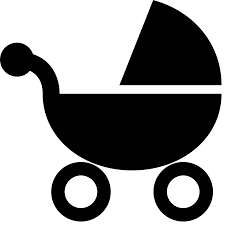 2005.2006.2007.2008.2009.2011.2012.2013.2014.2015.2016.2017.2018.2019.2005.2006.2007.2008.2009.2011.2012.2013.2014.2015.2016.2017.2018.2019.918121713111511111111612149VELJAČA131798201020326514103711OŽUJAK91381711112118616109.111211TRAVANJ112115171213171712231187813SVIBANJ1119914111618194117121078LIPANJ158146171414185794141012UKUPNO 1-668966779847510511544736249575864SRPANJ12171311191721171315161311912 KOLOVOZ139101517162021131511121214 10RUJAN714132714251412713913514 5LISTOPAD1641712142026141381215137 13STUDENI1316121815202026812771212 4PROSINAC81014141417221191013151110 10UKUPNO 7-126970799793115123101637367756466 54SVEUKUPNO137166146176177190228216107146129124121124 118Rb.Naziv sportskog klubaGodišnja sredstva u2019. u kn1.SNK „Libertas“ Novska323.349,642.HNK „Sloga“Jazavica138.153,603.NK „Sokol“ Rajić55.300,804.ŠNK „Strug“ Bročice41.721,605.ŠNK „Croatia“ Stara Subocka38.966,406.NK Nafta Kozarice15.350,407.Rukometni klub Novska108.420,008.Ženski rukometni klub  Novska84.230,809.Košarkaški klub Novska89.150,4010.Teniski Klub Novska25.780,8011.Stolnoteniski klub Novska22.041,6012.Taekwondo Klub „Ogrc“34.046,4013.Kuglački Klub Novska161.769,6014.Badminton Klub Novska31.094,4015.Ženski  kuglački Klub Novska25.977,6016.Kuglački  klub  Slavonija Novska26.568,0017.Kuglački Klub Belina  Novska18.892,8018.Šahovski klub Obrtnik Novska11.217,6019.SRD Karas Novska 15.744,0020.SRD „ Krkuša“ Novska13.382,4021.Planinarsko društvo „Zmajevac“6.926,7222.Fitnes Klub Baš Fit Novska3.019,5023.Udruga „Ogrc“ Novska9.219,5424.Udruga Sportske Rekreacije Nora Novska6.924,7225.Atletski klub „Noga“3.905,2226.ŠSD Osnovne škola Novska19.104,0027.ŠSD Srednjoškolac Novska15.402,6028.ŠSD Osnovne Škola Rajić5.493,4029.Odbojkaški Klub Invalida Novska22.000,00Rb.Naziv sportskog  klubaGodišnja sredstva u 2019. u kn1.Košarkaški klub Novska15.660,00 2.Rukometni klub Novska20.280,003.Ženski rukometni Klub Novska23.400,00 4.Sportski nogometni Klub Libertas5.940,00 5.Odbojkaški Klub Invalida Novska                          900,006.Teniski klub Novska10.000,00Rb.Naziv sportskog  klubaGodišnja sredstva u 2019. u kn1.Sportski nogometni Klub Libertas16.197,61 kn2.Rukometni klub Novska8.721,79 kn3.HNK „Sloga“Jazavica35.079,71 knRb.Naziv sportskog  klubaGodišnja sredstva u 2019. u kn1. Sportski nogometni klub Libertas30.000,00Rb.Naziv udrugeNaziv projektaDodijeljeni  iznos1.Planinarsko društvo „Zmajevac“ Novska22. planinarski pohod planinarskim putom VRO „Bljesak“5.000,00   2.Taekwondo klub „Ogrc“ Novska15. memorijalni turnir „Bljesak 1995.“9.000,00   3.Udruga hrvatskih vojnih invalida Domovinskog rata NovskaObilježavanje V.R.O. Bljesak3.000,00   4.Moto-klub „Škorpion“ NovskaObljetnica Bljeska 2019.1.000,00   5.Ženski kuglački klub „Novska“ NovskaTurnir „Bljesak“-Novska 2019.4.000,00   6.Teniski klub NovskaOtvoreni turnir Bljesak3.000,00   Broj korisnika u projektuBroj odustalih korisnikaBroj umrlih korisnika4005929Rb.Vrsta obrazovnog programaBroj zaposlenica1.Njegovateljica starijih i nemoćnih osoba212.Voditelj poljoprivrednog gospodarstva123.Program učenja njemačkog jezika (razina A1)7Ukupno40Rb.Brojčana oznaka programa u proračunu za 2019.Naziv programaProračun za 2019.Realizacija proračuna za 2019.Indeks izvršenja%1.1001Javna uprava i administracija3.628.828,003.451.765,4995,122.1002Upravljanje imovinom2.915.842,002.835.757,3297,253.1003Projektiranje i građenje objekata u vlasništvu Grada42.032.755,009.871.520,1823,494.1004Održavanje objekata i uređaja komunalne infrastrukture7.521.607,007.517.847,7999,955.1005Projektiranje i građenje objekata i uređaja komunalne infrastrukture8.370.031,008.068.367,2196,406.1006Zaštita okoliša1.095.342,00937.744,2485,617.1007Zdravstvo395.653,00383.299,9696,888.1008Organiziranje i provođenje zaštite i spašavanja3.586.405,003.481.139,2197,069.1009Prostorno uređenje i unapređenje stanovanja363.850,00356.883,5898,0910.1010Gospodarstvo6.282.302,006.247.799,9099,4511.1019Poticanje razvoja turizma1.245.529,001.174.378,0594,2911 programaUkupno77.438.144,0044.326.502,9357,24